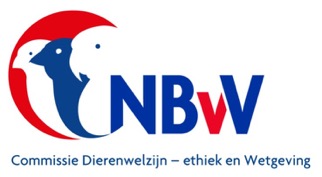 Houderijrichtlijnen Cluster 4gI-V etende  uitheemse vogelsoorten. Orde Passeriformes Familie Turdidae, geslachten Turdus, ZootheraFamilie Zosteropidae, geslacht Zosterops.Orde PiciformesFamilie Ramphastidae, geslachten AndiginaRamphastos.2020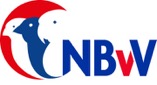 Document  2020 DE&W 34© 2020 Nederlandse Bond van VogelliefhebbersDe NBvV aanvaardt geen aansprakelijkheid voor eventuele schade voortvloeiend uit het gebruik van de teksten van deze monografie of de toepassing van de adviezen. Printed  on demand: Bondsbureau Nederlandse Bond van VogelliefhebbersBergen op Zoom	Op het voorblad: InleidingEén van de pijlers van de Missie van de Nederlandse Bond van Vogelliefhebbers is:Het bevorderen van een kennis- en informatieoverdracht naar haar leden toe, waardoor zij in staat kunnen zijn hun vogels hobbymatig en duurzaam te houden, met in achtneming van de normen en waarden op het gebied van de gezondheid en het welzijn van hun vogels.De basiskennis die nodig is op een verantwoorde wijze kooi- en volièrevogels te houden is verwoord in het “Handboek Vogelverzorging” geschreven door de Commissie Dierenwelzijn, –ethiek & Wetgeving van de Nederlandse Bond van Vogelliefhebbers.ISBN 978-90-582129-5-5.Aanvullend op het Handboek Vogelverzorging zijn en worden voor veel vogelsoorten “Houderijrichtlijnen” geschreven.Op basis van de praktijkervaringen van fokkers wordt extra aandacht besteed aan de huisvesting- en verzorgingsnormen die specifiek van toepassing zijn voor de beschreven vogelsoort.Ook het verloop van het broedseizoen wordt beschreven.De beschreven vogelsoorten zijn opgedeeld in clusters.Deze indeling is afgeleid van de indeling in groepen zoals die in de avicultuur gebruikt worden.Iedere cluster is ingericht in een vermelding van de orde, familie, geslacht en soort in een alfabetische volgorde van de wetenschappelijke namen.In de praktijk is het vaak gewenst dat een vogelliefhebber bij het aanschaffen van een nog niet eerder gehouden vogelsoort, vooraf zo volledig mogelijk wordt geïnformeerd over de specifieke kennis die nodig is om op een verantwoorde wijze de vogelsoort te houden en of er mee te fokken.Een houderijrichtlijn is hiervoor een goede informatiebron.Alle verschenen houderijrichtlijnen komen, opgedeeld in clusters, beschikbaar op de website van de Nederlandse Bond van Vogelliefhebbers. www.nbvv.nl Voorjaar 2020Commissie Dierenwelzijn, -ethiek & Wetgeving NBvVAfdeling Educatie en kennisoverdracht.Henk van der WalJan de BruineInhoudsopgave specifieke houderijrichtlijnen Insecten- en vruchten etende uitheemse vogels.Cluster 4gAlgemene houderijrichtlijn voor insecten- en vruchtenetende uitheemse vogels								6Orde PasseriformesFamilie  TurdidaeGeslacht TurdusTurdus boulboul				Grijsvleugel lijster		12Turdus hortulorum				Grijskap lijster			18Turdus leucomelas				Vaalborstlijster		23Turdus rubrocanus				Kastanje lijster		29Geslacht ZootheraZoothera sibrica				Siberische lijster		35Familie ZosteropidaeGeslacht ZosteropsZosterops palpebrosus			Ganges brilvogel		41Zosterops pliogastrus				Kikuyu brilvogel		47Orde PiciformesFamilie RamphastidaeGeslacht AndiginaAndigina nigrirostris				Witwangbergtoekan		53Geslacht RamphastosRamphastos toco				Reuzen toekan		59Algemene Houderijrichtlijn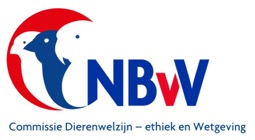 Insecten- en vruchtenetende uitheemse vogelsoortenCluster 4g
Doel van de algemene houderijrichtlijn voor insecten- en vruchtenetendeuitheemse vogels.Het doel van deze algemene houderijrichtlijn is het hobbymatig en duurzaam houden van en of fokken met deze groep vogel dat wordt gerekend tot de volière- en kooivogels.Dit vindt plaats op basis van het schriftelijk vastgelegd beleid van de Nederlandse Bond van Vogelliefhebbers en met in achtneming van de bepalingen zoals die zijn opgenomen in de CODEX welke voor het houden van en fokken met volière- en kooivogels is opgesteld.De basis van deze houderijrichtlijn is het scheppen van zodanige voorwaarden dat het welzijn en de gezondheid van deze groep vogels gewaarborgd is als zij in een beschermde omgeving en een gecontroleerd milieu worden gehouden.Deze borging richt zich op het kunnen uitoefenen van het soort eigen gedrag, het in stand houden van een goede welzijn en gezondheid, het bieden van een goede huisvesting en een goede voeding.Verklaring NBvV code.De gebruikte code is opgebouwd op basis van het NBvV vraagprogramma 2020 t/m 2024De lettercode b.v. F1 heeft betrekking op de sectie waarin de vogelsoort is ingedeeld.De dan volgende cijfercode geeft met de eerste twee cijfers aan in welke groep de vogel is ingedeeld en de dan volgende cijfers geven aan wat het volgnummer in de groep is.Soms zijn de man en de pop in opeenvolgende volgnummers aangegeven.	Soortspecifieke houderijrichtlijnen.Naast deze algemene houderijrichtlijn zijn voor meerdere soorten afzonderlijke specifieke houderijrichtlijnen geschreven.Deze zijn verzameld in het document Houderijrichtlijnen Cluster 4a t/m 4g.Documentnummers  2020 DE&W 28 t/m 2020 DE&W 34	TaxonomieIn onderstaand overzicht zijn alleen de families en geslachten opgenomen van aantoonbaar in Nederland gehouden vogels die behoren tot de hieronder genoemde oren, families en geslachten.Orde PassriformesFamilie		Geslacht		SoortenTurdidae		Turdus			4 soorten			Zoothera		1 soortZosteropidae		Zosteros		2 soortenOrde Piciformes	Ramphastdae		Andigina		1 soort			Ramphastos		1 soort	Land van herkomstInsecten- en vruchtenetende uitheemse vogels komen voor  tropische gebieden.In de specifieke houderijrichtlijnen wordt per beschreven soort het land van oorsprong benoemd.Status in relatie tot relevante wetgevingHet houden van deze vogelsoorten is toegelaten:a) onder wet- en regelgeving omtrent gevaar voor de volksgezondheid (besmetting en     zoönosen) onder referentie: Wet dieren, artikel 2.1, derde lid; artikel 5.3, derde lid en     artikel 8.4 eerste lid;b) onder gestelde regelen Gevaarlijke dieren:      onder referentie: Advies RDA 2005/04: Houden van  potentieel gevaarlijke diersoorten als     gezelschapsdier, blz. 43;c)  onder de in de Wet natuurbescherming gestelde regelen (o.a. m.b.t. invasieve soorten                                   onder referentie: § 3.8, art. 3.38 en de EU verordening 1143/2014);d)  onder de CITES reglementen, EU Richtlijnen m.b.t. soortbescherming, onder referentie:      Verordening (EU) Nr. 2019/2117 van 29 november 2019.Status IUCN Red ListDe status op de IUCN Red List of Threatened Species geeft de mate van bedreiging op het voortbestaan van een vogelsoort aan. De gradaties die daarbij worden onderscheiden zijn uitgestorven (EX), uitgestorven in het wild (EW), kritiek = ernstig bedreigd (CR), bedreigd (EN), kwetsbaar (VU), gevoelig (NT), van bescherming afhankelijk (CD) , niet bedreigd = veilig (LC).Het is sterk afhankelijk van de soort welke gradatie van toepassing is.De van toepassing zijnde status moet per soort vastgesteld worden en staat vermeld op de houderijrichtlijn van een beschreven soort.Natuurlijk en normaal gedrag in relatie tot het houden in de avicultuur.De aantoonbaar in Nederland gehouden en gefokte volière- en kooivogels kunnen op basis van de daarvoor geldende (niet eensluidende) definities worden gerekend tot de groep gedomesticeerde dieren. Ze leven niet meer in hun natuurlijke omgeving, maar in een houderij omgeving en zijn afhankelijk van de omgevingscondities die de houder hen aanbiedt.Toch behouden gedomesticeerde vogelsoorten een aantal van hun natuurlijke gedragingen.Als vormen van natuurlijk gedrag beschouwen we de voortbeweging, voedselopname en foerageer gedrag, de voortplanting,het groot brengen van de nakomelingen, territoriaal gedrag, de onderlinge socialisatie, verzorging en hygiëne.De houder en fokker van volière- en kooivogels zal een meer dan minimaal kennisniveau moeten hebben van de normale gedragingen van de vogels. De manier waarop met deze kennis wordt omgegaan in de relatie tussen houder en vogel heeft veel invloed op de emoties en stressfactoren die de vogel ervaart. Een goede positieve relatie tussen houder en vogel heeft tot resultaat dat de vogel minder angst voor mensen ontwikkelt. Dit verlaagt niet alleen de invloed van veel stressfactoren, maar maakt het omgaan met vogels gemakkelijker.GezondheidBij het in acht nemen van goede hygiënische maatregelen en het aanbieden van een uitgebalanceerd voer en voedingssupplementen zal een zaadetende inheemse vogelsoort lang in een goede gezondheid verkeren.Door insleep van buiten af of door het overbrengen door stekende insecten kunnen de vogels in aanraking komen met alle ziekten die bij zangvogels bekend zijn.Veel voorkomen ziekten bij gorzen kunnen ingedeeld worden in onderstaande groepen:Virale aandoeningenBacteriële en mycotische aandoeningenParasitaire aandoeningenMetabole en erfelijke aandoeningenTraumatische aandoeningen	Bij het in acht nemen van goede hygiënische maatregelen en het aanbieden van een uitgebalanceerd voer en voedingssupplementen zal een zaadetende inheemse vogelsoort lang in een goede gezondheid verkeren.Door insleep van buiten af of door het overbrengen door stekende insecten kunnen de vogels in aanraking komen met alle ziekten die bij zangvogels bekend zijn.Veel voorkomen ziekten bij insecten- en vruchtenetende vogels kunnen ingedeeld worden in onderstaande groepen:Virale aandoeningenBacteriële en mycotische aandoeningenParasitaire aandoeningenMetabole en erfelijke aandoeningenTraumatische aandoeningen	HuisvestingAlgemeen.De algemene richtlijnen met betrekking tot de huisvesting van volière- en kooivogels is opgenomen in het “Handboek Vogelverzorging”zoals deze wordt uitgegeven door de NBvV.Specifieke huisvestingseisen voor insecten- en vruchtenetende inheemse vogelsDeze vogels kunnen ondergebracht worden in met riet, bamboe en hoog gras beplante buitenvolières, maar ook in grote binnenvluchten en kooien.Als de vogels in kooien worden gehuisvest dan verdient het de voorkeur per koppel een kooi te gebruiken met de minimale afmetingen van 100x100x50 cm. De zitstokken worden dan aan de uiterste zijden aangebracht.Op deze manier hebben de vogels ook in een kooi voldoende vliegruimte.Als vogels binnen worden gehouden moet de luchtvochtigheid schommelen tussen 60 tot 70%. De luchtkwaliteit in de vogelverblijven moet goed zijn; schoon en voldoende geventileerd.De temperatuur binnen moet niet lager zijn dan 10º C terwijl de maximale temperatuur niet hoger dan 30º C moet bedragen.Vogels die in een buitenvolière zijn ondergebracht moeten bij vorst naar binnen worden gebracht.De vogels blijven vrijwillig buiten vliegen bij temperaturen minder dan 15º C.Vogels zijn gevoelig voor mist/vocht. In de herfst met nachten met kans op nevel, mist, koude en regen worden de vogels binnen gehouden.Inheemse vogelsoorten hebben daglicht nodig. Alleen dan krijgen ze voldoende tijd voor voedselopname en de opbouw van een algemene conditie.Uitgangspunt is dat de vogels tenminste 15 uren daglicht krijgen. Tijdens de rustperiode is een minimum van 12 uur voldoende.Licht is belangrijk, daarom moeten binnenverblijven voorzien worden van kunstmatige verlichting door middel van verlichtingsarmaturen. De voorkeur gaat uit naar het gebruik van lichtbronnen die ook een hoeveelheid UV straling uitzenden.Sociaal en soortspecifiek gedrag.De basis principes ten aanzien van een passend respons op sociale interacties en het tonen van soortspecifiek gedrag en het vermijden van stressfactoren is beschreven in het “Handboek Vogelverzorging” zoals deze is uitgegeven door de NBvV.Voor de inheemse insecten- en vruchtenetende vogels is aanvullend onderstaand van toepassing:Het zijn als regel sociale vogels die in een ruime volière goed samengehouden kunnen worden met andere in- en uitheemse vogels. Voorbeelden daarvan zijn zebravinken, andere gorzen soorten, spitsstaartamadines, Chinese dwergkwartels, Forbes papegaaiamadines.Indien het gedrag van een inheemse vogelsoort hiervan afwijkt, wordt dit vermeld in de afzonderlijk geschreven specifieke houderijrichtlijn.Het  fokken Inheemse vogelsoorten zijn in het tweede jaar broedrijp.Het broedseizoen begint in het voorjaar zo tussen maart en april.Ze maken zelf een nestje op de grond, in een rietpol of  tussen de beplanting. Per broedseizoen worden niet meer dan twee broedrondes mogelijk gemaakt. Afhankelijk van de omstandigheden kan een derde  broedronde ingelast worden.In iedere broedronde worden 3 tot 5 eitjes gelegd. Na het leggen van het laatste eitje begint de pop te broeden.De broedtijd bedraagt zo’n 13 - 14 dagen.Het gemiddelde uitkomstpercentage is 90 – 100%.De jonge vogels worden bijna uitsluitend gevoerd met insecten. Als de pop al weer zit te broeden in een door de man nieuw gemaakt nest worden de jonge vogels gevoerd door de man.In de periode tot aan de jeugdrui is er geen opvallend sterftecijfer.De jongen komen goed door de jeugdrui.Domesticatie.Het domesticatietraject heeft zich zodanig ontwikkeld dat er succesvol met de nominaatvorm van deze vogelsoorten wordt gefokt. Door de NBvV zijn voor de meeste inheemse soorten standaardeisen opgesteld.Voeding, drinken en badwaterDe richtlijnen voor de voeding zijn moeilijker te geven omdat er nogal wat verschil zit tussen een insecteneter en een vruchteneter.In de specifieke houderijrichtlijnen zijn per vogelsoort de juiste voedingsmethoden aangegeven. Belangrijk is bij aankoop vooraf te weten welk type voeding verstrekt moet worden.In hoofdzaak een insecteneter:Als belangrijkste bestanddelen bestaat het voedsel dan uit ijzerarm universeelvoer, insectenpaté, meelwormen, buffalowormen en overige insecten.Aanvullend kan onkruidzaad worden verstrekt.Insecteneters krijgen vaak geen voedingssupplementen in de vorm van vitamines en eiwitten omdat ze dit al voldoende uit de insecten halen. Toch kan gedoseerd vitamine D3 worden toegevoegd.Om het aandeel aan eiwitten op te krikken kan AVES opfok worden verstrekt. Voedseldieren (meelwormen) worden daartoe op een speciaal mengsel gezet, 24 uur voordat zij aan de vogels gevoerd worden.Grit, kalk en maagkiezel zijn standaard nodig voor de bevordering van de spijsvertering en de opbouw van calcium.Sommige vogels zijn vruchten en insecteneters.Ze krijgen dus geen zaden maar palletvoer F16 van Versela Laga , fruit en insecten.Daarnaast worden de Beo korrels en Remeline Lijsterkorrels van dezelfde fabrikant gegeven.Dit kan dan nog worden aangevuld met meelwormen en fruit.Als er jongen zijn wordt het menu uitgebreid met universeelvoer van Avian Delikat.Het fruit wordt verrijkt met Nutri Boost van Avian. De vogels eten het liefst de hele dag fruit. De voedingswaarde van het fruit is niet volledig toereikend.Kiemzaden, groenten en fruit kunnen een aanvulling vormen op de voeding van de vogels. Hierbij moet wel rekening worden gehouden met de hoge vochtwaarden die geen echte voedingswaarde hebben.Gespecialiseerde fokkers geven hun vogels in het broedseizoen als voedingssupplement ook diepvries pinkies en buffalowormen. Dit vanwege een hoog eiwit gehalte, goed voor de groei van de jonge vogeltjes en het in broedstemming brengen van volwassen vogels. Voorkomen moet worden dat er een overdosering van dierlijk eiwit optreedt. Soms zal de pop dan vroegtijdig de jongen verlaten en opnieuw beginnen te nestelen.Voor een goede spijsvertering is het nodig dat de vogels over kiezel en grit kunnen beschikken.Vogels hebben ook mineralen nodig. Deze zitten onvoldoende in de mengsels. Tekorten aan mineralen kunnen ernstige gezondheidsproblemen geven. Om dit te voorkomen zijn diverse zachtvoeders en zelfs voedingssupplementen beschikbaar. Dagelijks dient schoon drinkwater in drinkfonteintjes of drinkflesjes te worden aangeboden waarbij deze fonteintjes of flesjes ook dagelijks schoongemaakt worden.Dagelijks hebben vogels ook schoon badwater nodig voor het onderhoud van de bevedering.Badwater moet slechts een beperkte tijd per dag worden verstrekt om vervuiling tegen te gaan. In volières en vluchten moet een voorziening worden getroffen dat vervuiling van de bodembedekking tegen gaat. In kooien kan badwater verstrekt worden door middel van kunststof badjes die tijdelijk voor de kooi worden gehangen. In volières kan badwater worden vertrekt in open schalen.OverigenDeelname aan een tijdelijke tentoonstelling.Inheemse vogelsoorten die gaan deelnemen aan een tijdelijke tentoonstelling moeten vroegtijdig gewend raken aan de tentoonstellingskooi. Deze gewenning kost tijd maar voorkomt stress bij de vogel tijdens de keuring en tentoonstelling.Identificatie en registratie. Inheemse vogelsoorten moeten als beschermde inheemse vogels voorzien zijn van een naadloos gesloten pootring waarop vermeld staat: de bond die de ring heeft afgegeven, het jaar waarin deze is afgegeven, de code NL, de ringdiameter, het kweeknummer van de fokker en het volgnummer. Daarnaast is een dergelijke ring voorzien van een breukzone. Bij beschadiging van de ring door b.v. oprekken, zal de ring breken en onbruikbaar worden.Belangrijk is dat de juiste ringmaat is gebruikt..Deze ringen moeten afzonderlijk worden besteld bij de NBvV  De uitgever van deze ringen dient een administratie bij te houden  waaruit blijkt aan wie dergelijke ringen zijn afgegeven.De houder van een ongeringde vogelsoort dat staat vermeld op bijlage II van het Verdrag van Bern moet via een administratie kunnen aantonen hoe die de vogel in bezit is gekomen.(Besluit natuurbescherming art. 3.27, lid 1a)De registratie van de geringde vogels kan plaats vinden door middel van een fokregister dat o.a. digitaal verkrijgbaar is. Deze registratie is niet voor alle soorten verplicht.(Besluit natuurbescherming art. 3.27, lid 1 – Regeling natuurbescherming art. 3.24)Aanschaf en VerkoopDe aanschaf van inheemse vogels als volièrevogel kan bij voorkeur plaats vinden bij een fokker die vanuit zijn vogelverblijf zijn eigen gefokte vogels te koop aanbiedt.Op die wijze kan de koper geïnformeerd worden over de achtergronden van de aan te schaffen vogels. Het verdient aanbeveling dat de verkoper aan de koper niet alleen een overdrachtsverklaring afgeeft , maar ook een kopie van de bijbehorende houderijrichtlijn.Na aankoop van een vogel bij een fokker moet deze tenminste gedurende een periode van vier weken in quarantaine worden gehouden. Nauwkeurige observatie is nodig om vast te stellen of de vogel geen ziekteverschijnselen laat zien en of in de bevedering geen ongewenste mijten bij zich draagt.Risico Inventarisatie en Evaluatie RIE.Bij de inheemse vogelsoorten is geen natuurlijk gedrag of een gedragstoornis bekend dat aanleiding zal geven tot ongewenst fysiek gevaar voor de mens. Voorwaarde daarbij is wel dat de vogel op de juiste manier wordt behandeld o.a. door de wijze waarop deze door de houder b.v. wordt vastgehouden en geen onnodige stressfactoren worden versterkt door het op de onjuiste manier vangen van de vogel.Mate van invasiviteit (overlevingskans bij ontsnapping) en schade.In geval van ontsnapping is het mogelijk dat een inheemse vogelsoort een kans van overleving heeft.Bij ontsnapping uit de volière of vogelkooi zal deze vogelsoort geen gezondheidsproblemen bij mensen of economische schade veroorzaken.Het opstellen van deze houderijrichtlijn.Onder redactie van de Commissie Dierenwelzijn, –ethiek & Wetgeving van de Nederlandse Bond van Vogelliefhebbers is deze algemene houderijrichtlijn opgesteld.Literatuur.Handboek Vogelverzorging, onder auspiciën van de NBvV uitgegeven door Welzo Media Productions bv, eerste druk 2016, ISBN 978 90 5821 2955Brochure Algemene Informatie m.b.t. de geldende regels die van toepassing zijn op het ringen van volière- en kooivogels, uitgegeven door de NBvV.CODEX voor het hobbymatig houden van en fokken met volière- en kooivogels door leden van de NBvV.Standaardeisen voor Europese Cultuurvogels, opgesteld door de TC Tropische Vogels en Parkieten, uitgave van de NBvV.60 jaar Diergeneeskundig Memorandum, Bijzondere Gezelschapsdieren 2013.Josep de Hoy, Andrew Elkott, Jordi Sargatal & David A. Christie,Handbook of the Birds of the World.,uitg.: Lynx Edicions, Spanje, 2011, deel 16, ISBN 9788496553781Arnoud B. van den Berg, Lijst van Nederlandse vogelsoorten, 2014Lou Megens, ’t Jaar rond, over natuur, vogels, biotoopvolières en cultuurvogels” ,Uitgave Welzo bv,serie Over Dieren. ISBN 978 90 5821 632 8Lou Megens, Europese cultuurvogels in opmars”, Uitgave Free Musketeers, ISBN 978 90 484 0873 3Herman Kremers, Beschermd of niet…uw vogels en de wet, uitgeverij Ornis, 2006.ISBN 9789073217119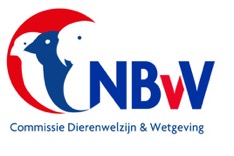 Specifieke houderijrichtlijn  Grijsvleugel lijster2014, versie 1.1NBvV code F2. 17.011.030Taxonomische indeling	Klasse:	Aves = vogels				Orde:		Passeriformes = zangvogelsFamilie:	Turdidae = lijstersGeslacht:	TurdusSoort:		Turdus boulboulSoorten/ondersoorten:Land van herkomst: De vogelsoort komt voor in  Himalayagebergte, Zuid China, Noordoost India en Pakistan.Oorspronkelijk biotoop:Subtropische en tropische bossen op berghellingen.Ze komen voor tot op hoogtes van 3300 meter.Ze broeden op 2100 – 270 meter en in de winter dalen ze afnaar 1400 meter. Zo hebben ze dus een verticale trek.Beschrijving vogel:De vogelsoort heeft een grootte van 27 – 29 cm.Er is geen kleurverschil tussen de man en de pop.De vogel heeft een gele snavel. De kop, nek en hals zijn zwart.De rug en stuit zijn zwart.De borst is zwart waarbij de borstbevedering een iets lichtere omzoming heeft. Hierdoor ontstaat een schubtekening.De middelste vleugelpennen zijn grijs. De staart is zwart.Status in relatie tot relevante wetgevingHet houden van deze vogelsoort is toegelaten:a) onder wet- en regelgeving omtrent gevaar voor de volksgezondheid (besmetting en     zoönosen) onder referentie: Wet dieren, artikel 2.1, derde lid; artikel 5.3, derde lid en     artikel 8.4 eerste lid;b) onder gestelde regelen Gevaarlijke dieren:      onder referentie: Advies RDA 2005/04: Houden van  potentieel gevaarlijke diersoorten als     gezelschapsdier, blz. 43;c)  onder de in de Wet natuurbescherming gestelde regelen (o.a. m.b.t. invasieve soorten                                   onder referentie: § 3.8, art. 3.38 en de EU verordening 1143/2014);d)  onder de CITES reglementen, EU Richtlijnen m.b.t. soortbescherming, onder referentie:      Verordening (EU) Nr. 2017/160 van 20 januari 2017Status IUCN Red List:De beschreven vogelsoort heeft de status Least Concern ver 3.1, 2012 = niet bedreigd.Doelstelling houderijrichtlijn.Het hobbymatig en duurzaam houden van en of fokken met een vogelsoort dat wordt gerekend tot de volière- en kooivogels, vindt plaats op basis van het schriftelijk vastgelegd beleid van de Nederlandse Bond van Vogelliefhebbers en met in achtneming van de bepalingen zoals die zijn opgenomen in de CODEX welke voor het houden van en fokken met volière- en kooivogels is opgesteld.De basis van deze houderijrichtlijn voor de Grijsvleugellijsteris het scheppen van zodanige voorwaarden dat het welzijn en de gezondheid van deze vogelsoort gewaarborgd is. Deze borging richt zich op het kunnen uitoefenen van het natuurlijk gedrag, het in stand houden van een goede gezondheid, het bieden van een goede huisvesting en een goede voeding.Natuurlijk en normaal gedrag in relatie tot het houden in de avicultuur.De aantoonbaar in Nederland gehouden en gefokte volière- en kooivogels kunnen op basis van de daarvoor geldende (niet eensluidende) definities worden gerekend tot de groep gedomesticeerde dieren. Ze leven niet meer in hun natuurlijke omgeving, maar in een houderij omgeving en zijn afhankelijk van de omgevingscondities die de houder hen aanbiedt.Toch behouden gedomesticeerde vogelsoorten een aantal van hun natuurlijke gedragingen.Vormen van natuurlijk gedrag beschouwen we de voortbeweging, voedselopname en foerageer gedrag, de voortplanting, territoriaal gedrag, de onderlinge socialisatie, verzorging en hygiëne.De houder en fokker van volière- en kooivogels zal een meer dan minimaal kennisniveau moeten hebben van de normale gedragingen van de vogels. De manier waarop met deze kennis wordt omgegaan in de relatie tussen houder en vogel heeft veel invloed op de emoties en stressfactoren die de vogel ervaart. Een goede positieve relatie tussen houder en vogel heeft tot resultaat dat de vogel minder angst voor mensen ontwikkelt. Dit verlaagt niet alleen de invloed van veel stressfactoren, maar maakt het omgaan met vogels gemakkelijker.Gezondheid.Bij het in acht nemen van goede hygiënische maatregelen en het aanbieden van een uitgebalanceerd voer en voedingssupplementen zal een Grijsvleugellijster lang in een goede gezondheid verkeren.Door insleep van buiten af of door het overbrengen door stekende insecten kunnen de vogels in aanraking komen met alle ziekten die bij lijsters bekend zijn.Veel voorkomen ziekten bij lijsters kunnen ingedeeld worden in onderstaande groepen:Virale aandoeningenBacteriële en mycotische aandoeningenParasitaire aandoeningenMetabole en erfelijke aandoeningenTraumatische aandoeningen	Grijsvleugellijsters kunnen gevoelig zijn voor atoxoplasmose en parasitaire wormenHuisvesting.Algemeen.De algemene richtlijnen met betrekking tot de huisvesting van volière- en kooivogels is opgenomen in het “Handboek Vogelverzorging”zoals deze is uitgegeven door de NBvV.Specifieke huisvestingseisen voor de Grijsvleugellijster.Kastanjelijsters zijn geen kooivogels en moeten niet in een broedkooi in een verwarmd nachthok worden gehouden.De Grijsvleugellijster wordt bij voorkeur gehuisvest in volières met een vloeroppervlak van 12 m² of groter.Hierbij moet zo’n volière toch wel een minimale hoogte van 2 m. hebben. Daarnaast moet de volière licht beplant zijn.De Grijsvleugellijster hoort buiten gehouden te worden. Een nachthok is ondanks het Nederlandse klimaat niet nodig.De vogel verdraagt temperaturen tot -20º zonder problemen. Temperaturen boven de 30º worden slecht verdragen. Daarom moet er in de volière schaduw aanwezig zijn door middel van beplanting en een afdak. Eigenlijk is het aan te bevelen ook een dichte achterwand in de volière aan te brengen.Sociaal en soortspecifiek gedrag.De basis principes ten aanzien van een passend respons op sociale interacties en het tonen van soortspecifiek gedrag en het vermijden van stressfactoren is beschreven in het “Handboek Vogelverzorging” zoals deze is uitgegeven door de NBvV.Voor de Grijsvleugellijster is aanvullend onderstaand van toepassing:De Grijsvleugellijster is een vrij zeldzame soort in de avicultuur.Deze vogels zijn tamelijk schuw en verbergen zich graag in het struikgewas.Daarnaast kunnen de vogels buiten het broedseizoen ook ondergebracht worden in grote beplante volières waarin bijvoorbeeld ook spreeuwen, Roodstaartgaailijsters, Buulbuuls, etc. aanwezig zijn.Het fokken met de Grijsvleugellijster.Grijsvleugellijsters zijn in het tweede jaar broedrijp. Het meest succesvol is het fokken met vogels die drie jaar oud zijn. Daarnaast kan het beste per koppel in een afzonderlijke volière worden gebroed.Het broedseizoen begint vaak in de periode mei – juni.De vogels maken een typisch lijsternest dat bestaat uit droog gras, mos en andere plantendelen. Vanbinnen wordt het nest bekleed met fijner materaal.Het nest wordt gebouwd op een hoogte tussen de 1 en 2 meter. Soms een vrij nest, maar wordt ook wel in een mandje gebouwd.Het aantal broedronden kan wel drie rondes zijn.Per broedronde worden gemiddeld 3 tot 5 eieren gelegd.De man en pop broeden deze om de beurt uit. De broedtijd bedraagt zo’n 12 -14 dagen.Het uitkomstpercentage ligt gemiddeld op 70 – 80 %.De ouders brengen zelf de jongen groot.In de periode tot aan de jeugdrui wil nog wel eens sterfte optreden door atoxoplasmose.Er kan preventief gekuurd worden met Baycox.De uitgevlogen jongen lijken op oudervogels, maar hebben een meer gevlekt verenkleed.De jeugdrui duurt 6 weken.Inventarisatie fokverslagen.	Vogelexpresse 2010, no.5, blz. 192 e.v.Domesticatie.Het domesticatietraject heeft zich zodanig ontwikkeld dat er succesvol met de nominaatvorm van deze vogelsoort wordt gefokt.Voeding, drinken en badwater.De Grijsvleugellijster is een insecten- en vruchtenetende vogelsoort.De vogels kunnen goed gehouden worden op een rantsoenering van lijsterkorrels (pellets) en diverse soorten fruit. . Pellet voer bevat alle ingrediënten in de juiste verhoudingen en blijft lang goed. Ook bij vochtig en warm weer treedt geen bederf op. Het kan ook gemakkelijk in voerautomaten worden aangeboden. Zachtvoer kan ook worden gegeven, maar heeft als nadeel dat het sneller bederft dan pelletvoer.In het broedseizoen wordt het voedselaanbod uitgebreid met levend voer in de vorm van dendrobena’s, buffalowormen, pinkies, regenwormen en meelwormen.Op deze wijze bevat het voer alle ingrediënten in de juiste verhoudingen en blijft lang goed. Ook bij vochtig en warm weer treedt geen bederf op. Het kan ook gemakkelijk in voerautomaten worden aangeboden.De vogels krijgen geen extra voedingssupplementen. Alleen in de broedtijd als er jonge vogels zijn wordt het levend voer bepoederd met een vitamine/mineralen supplement om de voedingswaarde en het kalkgehalte te verhogen.Drinkwater moet voldoende beschikbaar zijn in daarvoor bestemde drinkflesjes of drinkfonteintjes.Water raakt snel vervuild. Dagelijks moet het drinkwater worden ververst en aangeboden in schone drinkflesjes.Iedere dag krijgen de vogels vers badwater in kunststof badschalen met een doorsnede van 30 – 40 cm, en 6 – 7 cm. hoog.Overigen.Deelname aan een tijdelijke tentoonstelling.Grijsvleugellijsters die gaan deelnemen aan een tijdelijke tentoonstelling moeten vroegtijdig gewend raken aan de tentoonstellingskooi. Deze gewenning kost tijd maar voorkomt stress bij de vogel tijdens de keuring en tentoonstelling.De vogels kunnen gedurende drie jaar als Eigen Kweek worden ingezonden en worden ondergebracht in een kleine kistkooi.Identificatie en registratie. Het beleid van de NBvV is er op gericht dat iedere vogel die bij haar leden in kooien, vluchten of volières worden gehouden tijdig voorzien wordt van een naadloos gesloten pootring. Deze ringen worden door de bond in eigen beheer vervaardigd.  In de ring zijn gegevens gegraveerd die verwijzen naar het geboortejaar, het kweeknummer van de eerste eigenaar, de aanduiding van de bond en een volgnummer.De geadviseerde ringmaat voor de Grijsvleugellijster is 4,5 mm.De registratie van de geringde vogels kan plaats vinden door middel van een fokregister dat o.a. digitaal verkrijgbaar is. Deze registratie is voor de Grijsvleugellijster niet verplicht.Aanschaf.De aanschaf van Grijsvleugellijsters als kooi- of volièrevogel kan bij voorkeur plaats vinden bij een fokker die vanuit zijn vogelverblijf  zijn eigen gefokte vogels te koop aanbiedt.Op die wijze kan de koper geïnformeerd worden over de achtergronden van de aan te schaffen vogels. Na aankoop van een vogel bij een fokker, moet deze tenminste gedurende een periode van vier weken in quarantaine worden gehouden. Nauwkeurige observatie is nodig om vast te stellen of de vogel geen ziekteverschijnselen laat zien en of in de bevedering geen ongewenste mijten bij zich draagt.Risico Inventarisatie en Evaluatie RIE.Bij de Grijsvleugellijster is geen natuurlijk gedrag of een gedragstoornis bekend dat aanleiding zal geven tot ongewenst fysiek gevaar voor de mens. Voorwaarde daarbij is wel dat de vogel op de juiste manier wordt behandeld o.a. door de wijze waarop deze door de houder b.v. wordt vastgehouden en onnodige stressfactoren worden versterkt door het op de onjuiste manier vangen van de vogel.Mate van invasiviteit (overlevingskans bij ontsnapping) en schade.In geval van ontsnapping is het twijfelachtig of Grijsvleugellijsters enige kans van overleving hebben.De aanwezigheid van predatoren zal de ontwikkeling tot een invasieve soort tegen gaan.Deze vogelsoort zal zich niet explosief in de natuur ontwikkelen noch schadelijk zijn voor de Nederlandse natuur en het Nederlands ecosysteem. Bij ontsnapping uit de volière of vogelkooi zal deze vogelsoort geen gezondheidsproblemen bij mensen of economische schade veroorzaken.Het opstellen van deze houderijrichtlijn.Onder redactie van de Commissie Dierenwelzijn en Wetgeving van de Nederlandse Bond van Vogelliefhebbers is deze houderijrichtlijn opgesteld.Daarbij werd de praktijkervaring ingebracht door  H.v.d.Broek, fokker van Grijsvleugellijsters. Literatuur Handboek Vogelverzorging, onder auspiciën van de NBvV uitgegeven door Welzo Media Productions bv, eerste druk 2016, ISBN 978 90 5821 2955Brochure Algemene Informatie m.b.t. de geldende regels die van toepassing zijn op het ringen van volière- en kooivogels, uitgegeven door de NBvV.CODEX voor het hobbymatig houden van en fokken met volière- en kooivogels door leden van de NBvV. 60 jaar Diergeneeskundig Memorandum, Bijzondere GezelschapsdierenPeter Clement and Ren Hathway – Thrushes - Helm Identification GuidesJosep de Hoy, Andrew Elkott, Jordi Sargatal & David A. Christie,Handbook of the Birds of the World.,uitg.: Lynx Edicions, Spanje, 2005, deel 10, ISBN 8487334725Links.BirdLife International 2012. Turdus boulboul. The IUCN Red List of Threatened Species. Version 2014.3. <www.iucnredlist.org>.www.ibc.lynxeds.comwww.vogelindex.nlSpecifieke houderijrichtlijn  Grijskap lijster	2014, versie 1.1NBvV code F2. 17.011.030Taxonomische indeling				Klasse:	Aves = vogels				Orde:		Passeriformes = zangvogelsFamilie:	Turdidae = lijstersGeslacht:	TurdusSoort:		Turdus hortulorumSoorten/ondersoorten:Land van herkomst: De vogelsoort komt voor in  China,Hongkong, Korea, Macao, Rusland en Vhiet Nam.Oorspronkelijk biotoop:Ze broeden in loofbossen. 's Winters trekken ze naar Zuid-China en Vietnam en soms zelfs tot in Japan. Dit trekken doen ze van half september tot begin november, meestal in kleine groepen. Ze gaan dus niet Linéa recta, maar zeer geleidelijk. Begin mei zijn ze teruggekeerd in hun broedgebied waar ze een voorkeur hebben voor eikenbossen, maar ze broeden ook in gemengde bossen. In het wintergebied bevinden ze zich meer in open gebied en komen ook in steden voor zoals in Hong Kong.Beschrijving vogel:De Grijskaplijster heeft als synoniem: Grijsruglijster. Het onderscheid tussen man en pop is niet altijd even duidelijk.In het broedseizoen heeft de man een gele snavel.De kop, wangen en nek zijn donkergrijs. Ook de rug, stuit en staart zijn donkergrijsBoven het oog is een lichte wenkbrauwstreep zichtbaar. De wangvlek is aan de onderzijde wit en naar de keel toe onderbroken met een donkergrijze streep.De keel is wit met een tekening die gevormd wordt door donkere pijlvormige vlekjes.De flanken zijn roodbruin. Deze kleur loopt door naar de borst zonder in het midden in elkaar over te lopen.Het midden van de borst is wit. Deze kleur loopt via de buik door naar het onderlichaam.De pootkleur is hoornkleurig.Status in relatie tot relevante wetgeving.Het houden van deze vogelsoort is toegelaten:a) onder wet- en regelgeving omtrent gevaar voor de volksgezondheid (besmetting en     zoönosen) onder referentie: Wet dieren, artikel 2.1, derde lid; artikel 5.3, derde lid en     artikel 8.4 eerste lid;b) onder gestelde regelen Gevaarlijke dieren:      onder referentie: Advies RDA 2005/04: Houden van  potentieel gevaarlijke diersoorten als     gezelschapsdier, blz. 43;c)  onder de in de Wet natuurbescherming gestelde regelen (o.a. m.b.t. invasieve soorten                                   onder referentie: § 3.8, art. 3.38 en de EU verordening 1143/2014);d)  onder de CITES reglementen, EU Richtlijnen m.b.t. soortbescherming, onder referentie:      Verordening (EU) Nr. 2017/160 van 20 januari 2017	Status IUCN Red List:De beschreven vogelsoort heeft de status Least Concern ver 3.1, 2012 = niet bedreigd.Doelstelling houderijvoorschrift.Het hobbymatig en duurzaam houden van en of fokken met een vogelsoort dat wordt gerekend tot de volière- en kooivogels, vindt plaats op basis van het schriftelijk vastgelegd beleid van de Nederlandse Bond van Vogelliefhebbers en met in achtneming van de bepalingen zoals die zijn opgenomen in de CODEX welke voor het houden van en fokken met volière- en kooivogels is opgesteld.De basis van deze houderijrichtlijn voor de Grijskaplijsteris het scheppen van zodanige voorwaarden dat het welzijn en de gezondheid van deze vogelsoort gewaarborgd is. Deze borging richt zich op het kunnen uitoefenen van het natuurlijk gedrag, het in stand houden van een goede gezondheid, het bieden van een goede huisvesting en een goede voeding.Natuurlijk en normaal gedrag in relatie tot het houden in de avicultuur.De aantoonbaar in Nederland gehouden en gefokte volière- en kooivogels kunnen op basis van de daarvoor geldende (niet eensluidende) definities worden gerekend tot de groep gedomesticeerde dieren. Ze leven niet meer in hun natuurlijke omgeving, maar in een houderij omgeving en zijn afhankelijk van de omgevingscondities die de houder hen aanbiedt.Toch behouden gedomesticeerde vogelsoorten een aantal van hun natuurlijke gedragingen.Vormen van natuurlijk gedrag beschouwen we de voortbeweging, voedselopname en foerageer gedrag, de voortplanting, territoriaal gedrag, de onderlinge socialisatie, verzorging en hygiëne.De houder en fokker van volière- en kooivogels zal een meer dan minimaal kennisniveau moeten hebben van de normale gedragingen van de vogels. De manier waarop met deze kennis wordt omgegaan in de relatie tussen houder en vogel heeft veel invloed op de emoties en stressfactoren die de vogel ervaart. Een goede positieve relatie tussen houder en vogel heeft tot resultaat dat de vogel minder angst voor mensen ontwikkelt. Dit verlaagt niet alleen de invloed van veel stressfactoren, maar maakt het omgaan met vogels gemakkelijker.Gezondheid.Bij het in acht nemen van goede hygiënische maatregelen en het aanbieden van een uitgebalanceerd voer en voedingssupplementen zal een Grijskaplijster lang in een goede gezondheid verkeren.Door insleep van buiten af of door het overbrengen door stekende insecten kunnen de vogels in aanraking komen met alle ziekten die bij zangvogels en lijsters bekend zijn.Grijskaplijsters kunnen gevoelig zijn voor atoxoplasmose en parasitaire wormenHuisvesting.Algemeen.De algemene richtlijnen met betrekking tot de huisvesting van volière- en kooivogels is opgenomen in het “Handboek Vogelverzorging”zoals deze is uitgegeven door de NBvV.Specifieke huisvestingseisen voor de Grijskaplijster.Grijskaplijsters worden bij voorkeur ondergebracht in een volière. Mogelijk is al een volière van  3x1x2 met daaraan gekoppeld een droog, tocht en vorstvrij nachthok.In een ruime volière kunnen Grijskaplijsters ook ondergebracht worden als daarin ook andere vogelsoorten zoals duiven, amadines, serinussoorten, maar ook wel spreeuwen en Japanse nachtegalen zijn ondergebracht.De vogel verdraagt temperaturen tot -20º zonder problemen. Temperaturen boven de 30º worden slecht verdragen. Daarom moet er in de volière schaduw aanwezig zijn door middel van beplanting en een afdak. Eigenlijk is het aan te bevelen ook een dichte achterwand in de volière aan te brengen.Sociaal en soortspecifiek gedrag.De basis principes ten aanzien van een passend respons op sociale interacties en het tonen van soortspecifiek gedrag en het vermijden van stressfactoren is beschreven in het “Handboek Vogelverzorging” zoals deze is uitgegeven door de NBvV.Voor de Grijskaplijster is aanvullend onderstaand van toepassing:Grijskaplijsters zijn rustige vogels die goed samen te houden zijn met de meeste andere vogels.Het zijn vogels  met een eigen broedterritorium. Dus in de broedtijd kunt u volwassen mannetjes vogels niet samenhouden.Het fokken met de Grijskaplijster.Grijskaplijsters zijn in het tweede jaar broedrijp. Het meest succesvol is het fokken met vogels die drie jaar oud zijn. Daarnaast kan het beste per koppel in een afzonderlijke volière worden gebroed.Het broedseizoen begint vaak in de maand april.De vogels maken een typisch lijsternest dat bestaat uit droog gras, mos en andere plantendelen. Van binnen wordt het nest bekleed met fijner materaal.Het nest wordt gebouwd op een hoogte tussen de 1 en 2 meter. Soms een vrij nest, maar wordt ook wel in een open bakje van 11x11x5 cm. gebouwd.Het aantal broedronden kan wel drie rondes zijn.Per broedronde worden gemiddeld 4 tot 6 eieren gelegd.De pop broedt zelf de eieren uit.. De broedtijd bedraagt zo’n 12 -13 dagen.Het uitkomstpercentage ligt gemiddeld op 80 – 90 %.De ouders brengen zelf de jongen groot.De jongen komen vlot dor de jeugdrui.Inventarisatie fokverslagen.	Maandblad Onze Vogels, uitg. NBvV, april 1985, blz. 173.Vogelexpresse 2015, no. 4, blz. 172 e.v.Domesticatie.Het domesticatietraject heeft zich zodanig ontwikkeld dat er succesvol met de nominaatvorm van deze vogelsoort wordt gefokt.Voeding, drinken en badwater.De Grijskaplijster is een insecten- en vruchtenetende vogelsoort.De vogels kunnen goed gehouden worden op een rantsoenering van lijsterkorrels (pellets) en diverse soorten fruit. Ook een combinatie van universeelvoer en beokorrels is mogelijk.In het broedseizoen wordt het voedselaanbod uitgebreid met levend voer in de vorm van dendrobena’s, buffalowormen, pinkies en meelwormen.Op deze wijze bevat het voer alle ingrediënten in de juiste verhoudingen en blijft lang goed. Ook bij vochtig en warm weer treedt geen bederf op. Het kan ook gemakkelijk in voerautomaten worden aangeboden.De vogels krijgen geen extra voedingssupplementen. Alleen in de broedtijd als er jonge vogels zijn wordt het levend voer bepoederd met een vitamine/mineralen supplement om de voedingswaarde en het kalkgehalte te verhogen.Drinkwater moet voldoende beschikbaar zijn in daarvoor bestemde drinkflesjes of drinkfonteintjes.Water raakt snel vervuild. Dagelijks moet het drinkwater worden ververst en aangeboden in schone drinkflesjes.Iedere dag krijgen de vogels vers badwater in kunststof badschalen. Overigen.Deelname aan een tijdelijke tentoonstelling.Grijskaplijsters die gaan deelnemen aan een tijdelijke tentoonstelling moeten vroegtijdig gewend raken aan de tentoonstellingskooi. Deze gewenning kost tijd maar voorkomt stress bij de vogel tijdens de keuring en tentoonstelling.De vogels kunnen onbeperkt worden ingezonden en worden ondergebracht in een kleine kistkooi.Identificatie en registratie. Het beleid van de NBvV is er op gericht dat iedere vogel die bij haar leden in kooien, vluchten of volières worden gehouden tijdig voorzien wordt van een naadloos gesloten pootring. Deze ringen worden door de bond in eigen beheer vervaardigd.  In de ring zijn gegevens gegraveerd die verwijzen naar het geboortejaar, het kweeknummer van de eerste eigenaar, de aanduiding van de bond en een volgnummer.De geadviseerde ringmaat voor de Grijskaplijster is 4,5 mm.De registratie van de geringde vogels kan plaats vinden door middel van een fokregister dat o.a. digitaal verkrijgbaar is. Deze registratie is voor de Grijskaplijster niet verplicht.Aanschaf.De aanschaf van Grijskaplijsters als kooi- of volièrevogel kan bij voorkeur plaats vinden bij een fokker die vanuit zijn vogelverblijf  zijn eigen gefokte vogels te koop aanbiedt.Op die wijze kan de koper geïnformeerd worden over de achtergronden van de aan te schaffen vogels. Na aankoop van een vogel bij een fokker, moet deze tenminste gedurende een periode van vier weken in quarantaine worden gehouden. Nauwkeurige observatie is nodig om vast te stellen of de vogel geen ziekteverschijnselen laat zien en of in de bevedering geen ongewenste mijten bij zich draagt.Risico Inventarisatie en Evaluatie RIE.Bij de Grijskaplijster is geen natuurlijk gedrag of een gedragstoornis bekend dat aanleiding zal geven tot ongewenst fysiek gevaar voor de mens. Voorwaarde daarbij is wel dat de vogel op de juiste manier wordt behandeld o.a. door de wijze waarop deze door de houder b.v. wordt vastgehouden en geen onnodige stressfactoren worden versterkt door het op de onjuiste manier vangen van de vogel.Mate van invasiviteit (overlevingskans bij ontsnapping) en schade.In geval van ontsnapping is het twijfelachtig of Grijskaplijsters enige kans van overleving hebben.De aanwezigheid van predatoren zal de ontwikkeling tot een invasieve soort tegen gaan.Deze vogelsoort zal zich niet explosief in de natuur ontwikkelen noch schadelijk zijn voor de Nederlandse natuur en het Nederlands ecosysteem. Bij ontsnapping uit de volière of vogelkooi zal deze vogelsoort geen gezondheidsproblemen bij mensen of economische schade veroorzaken.Het opstellen van deze houderijrichtlijn.Onder redactie van de Commissie Dierenwelzijn en Wetgeving van de Nederlandse Bond van Vogelliefhebbers is deze houderijrichtlijn opgesteld.Daarbij werd de praktijkervaring ingebracht door  Bert van Wijk, fokker van Grijskaplijsters. Literatuur Handboek Vogelverzorging, onder auspiciën van de NBvV uitgegeven door Welzo Media Productions bv, eerste druk 2016, ISBN 978 90 5821 2955Brochure Algemene Informatie m.b.t. de geldende regels die van toepassing zijn op het ringen van volière- en kooivogels, uitgegeven door de NBvV.CODEX voor het hobbymatig houden van en fokken met volière- en kooivogels door leden van de NBvV. 60 jaar Diergeneeskundig Memorandum, Bijzondere Gezelschapsdieren 2013Peter Clement and Ren Hathway – Thrushes - Helm Identification GuidesJosep de Hoy, Andrew Elkott, Jordi Sargatal & David A. Christie,Handbook of the Birds of the World.,uitg.: Lynx Edicions, Spanje, 2005, deel 10, ISBN 8487334725Links.BirdLife International 2012. Turdus hortulorum. The IUCN Red List of Threatened Species. Version 2014.3. <www.iucnredlist.org>.www.ibc.lynxeds.comwww.vogelindex.nlSpecifieke houderijrichtlijn  Vaalborstlijster2016, versie 1.1NBvV code F2. 17.011.030Taxonomische indeling				Klasse:	Aves = vogels			Orde:		Passeriformes = zangvogels		Familie:	Turdidae = lijstersGeslacht:	TurdusSoort:		Turdus leucomelas leucomelasSoorten/ondersoorten:Er zijn twee ondersoorten:Turdus l. albiventerTurdus l. cautirLand van herkomst: Argentina; Bolivia, Plurinational States of; Brazil; Colombia; French Guiana; Guyana; Paraguay; Peru; Suriname; Uruguay; Venezuela, Bolivarian Republic ofOorspronkelijk biotoop:Randen van vochtige of open bossen.Beschrijving vogel:De Vaalborstlijster is 23 - 27 cm. groot.Het verschil tussen de geslachten is met behulp van de kleur in de bevedering moeilijk vast te stellen.Het verdient aanbeveling daartoe een endoscopisch of DNA onderzoek via de veren te laten uitvoeren. Een duidelijke aanwijzing is ook de wat luidruchtige zang van het mannetje.De snavel is zwart, lang en spits. De oogring is zwart, de iris oranjerood en de pupil zwart.De kopbevedering is donkergrijs met een zwarte bestreping. Deze kleur loopt door tot in de nek. De rug en stuit zijn donkergrijs. De bovenstaart dekveren zijn zwart.De keel is wit met een zwarte bestreping. De bovenborst is grijs met een zwarte omzoming van de veertjes.De onderborst,flanken,  buik en onderlichaam zijn vaal wit. De onderstaart dekveren zijn bruin met een brede witte omzoming.De vleugeldekveren zijn donkerbruin. De vleugel- en staartpennen zijn donkerbruin met een zwarte buitenvlag.De pootkleur is blauwgrijs met donkere nagels.Status in relatie tot relevante wetgevingHet houden van deze vogelsoort is toegelaten:a) onder wet- en regelgeving omtrent gevaar voor de volksgezondheid (besmetting en zoönosen)    onder referentie: Wet dieren, artikel 2.1, derde lid; artikel 5.3, derde lid en artikel 8.4 eerste lid;b) onder gestelde regelen Gevaarlijke dieren:      onder referentie: Advies RDA 2005/04: Houden van  potentieel gevaarlijke diersoorten als     gezelschapsdier, blz. 43;c)  onder de in de Wet natuurbescherming gestelde regelen (o.a. m.b.t. invasieve soorten                                   onder referentie: § 3.8, art. 3.38 en de EU verordening 1143/2014);d)  onder de CITES reglementen, EU Richtlijnen m.b.t. soortbescherming, onder referentie:      Verordening (EU) Nr. 2017/160 van 20 januari 2017.Status IUCN Red List:De beschreven vogelsoort heeft de status Least Concern ver 3.1, 2012 = niet bedreigd.Doelstelling houderijrichtlijn.Het hobbymatig en duurzaam houden van en of fokken met een vogelsoort dat wordt gerekend tot de volière- en kooivogels, vindt plaats op basis van het schriftelijk vastgelegd beleid van de Nederlandse Bond van Vogelliefhebbers en met in achtneming van de bepalingen zoals die zijn opgenomen in de CODEX welke voor het houden van en fokken met volière- en kooivogels is opgesteld.De basis van deze houderijrichtlijn voor de Vaalborstlijsteris het scheppen van zodanige voorwaarden dat het welzijn en de gezondheid van deze vogelsoort gewaarborgd is. Deze borging richt zich op het kunnen uitoefenen van het natuurlijk gedrag, het in stand houden van een goede gezondheid, het bieden van een goede huisvesting en een goede voeding.Natuurlijk en normaal gedrag in relatie tot het houden in de avicultuur.De aantoonbaar in Nederland gehouden en gefokte volière- en kooivogels kunnen op basis van de daarvoor geldende (niet eensluidende) definities worden gerekend tot de groep gedomesticeerde dieren. Ze leven niet meer in hun natuurlijke omgeving, maar in een houderij omgeving en zijn afhankelijk van de omgevingscondities die de houder hen aanbiedt.Toch behouden gedomesticeerde vogelsoorten een aantal van hun natuurlijke gedragingen.Vormen van natuurlijk gedrag beschouwen we de voortbeweging, voedselopname en foerageer gedrag, de voortplanting, territoriaal gedrag, de onderlinge socialisatie, verzorging en hygiëne.De houder en fokker van volière- en kooivogels zal een meer dan minimaal kennisniveau moeten hebben van de normale gedragingen van de vogels. De manier waarop met deze kennis wordt omgegaan in de relatie tussen houder en vogel heeft veel invloed op de emoties en stressfactoren die de vogel ervaart. Een goede positieve relatie tussen houder en vogel heeft tot resultaat dat de vogel minder angst voor mensen ontwikkelt. Dit verlaagt niet alleen de invloed van veel stressfactoren, maar maakt het omgaan met vogels gemakkelijker.Gezondheid.Bij het in acht nemen van goede hygiënische maatregelen en het aanbieden van een uitgebalanceerd voer en voedingssupplementen zal een Vaalborstlijster lang in een goede gezondheid verkeren.Door insleep van buiten af of door het overbrengen door stekende insecten kunnen de vogels in aanraking komen met alle ziekten die bij zangvogels en lijsters bekend zijn.Veel voorkomen ziekten bij zangvogels kunnen ingedeeld worden in onderstaande groepen:Virale aandoeningenBacteriële en mycotische aandoeningenParasitaire aandoeningenMetabole en erfelijke aandoeningenTraumatische aandoeningenVaalborstlijsters kunnen gevoelig zijn voor atoxoplasmose en parasitaire wormenHuisvesting.Algemeen.De algemene richtlijnen met betrekking tot de huisvesting van volière- en kooivogels is opgenomen in het “Handboek Vogelverzorging”zoals deze is uitgegeven door de NBvV.Specifieke huisvestingseisen voor de  Vaalborstijster.Vaalborstlijsters worden bij voorkeur ondergebracht in een volière of vlucht. Houden en fokken is mogelijk in een volière van  3x1x2 met daaraan gekoppeld een droog, tocht en vorstvrij nachthok.In een ruimere volière kunnen Vaalborstlijsters ook ondergebracht worden als daarin ook andere vogelsoorten zoals duiven, amadines, serinussoorten, maar ook wel spreeuwen en Japanse nachtegalen zijn ondergebracht.De vogel verdraagt temperaturen tot -20º zonder problemen. Temperaturen boven de 30º worden slecht verdragen. Daarom moet er in de volière schaduw aanwezig zijn door middel van beplanting en een afdak. Eigenlijk is het aan te bevelen ook een dichte achterwand in de volière aan te brengen.Sociaal en soortspecifiek gedrag.De basis principes ten aanzien van een passend respons op sociale interacties en het tonen van soortspecifiek gedrag en het vermijden van stressfactoren is beschreven in het “Handboek Vogelverzorging” zoals deze is uitgegeven door de NBvV.Voor de Vaalborstlijster is aanvullend onderstaand van toepassing:Vaalborstijsters zijn rustige vogels die goed samen te houden zijn met de meeste andere vogels. Het is een hele aantrekkelijke vogelsoort voor de avicultuur.De vogel is aanhankelijk, sociaal en kan heel tam worden in de volière. De zang van de man kan erg luidruchtig zijn.Nerveus in de broedtijd. Als ze zich bijvoorbeeld bespied wanen tijdens het broeden kunnen ze hun eigen eieren soms vernielen.Het fokken met de Vaalborstlijster.Vaalborstlijsters zijn in het tweede jaar broedrijp. Het meest succesvol is het fokken met vogels die drie jaar oud zijn. Daarnaast kan het beste per koppel in een afzonderlijke volière of vlucht worden gebroed.Het broedseizoen begint vaak in de maand april.De vogels maken een typisch lijsternest dat bestaat uit droog gras, kokosvezes, mos en andere plantendelen. Van binnen wordt het nest bij voorkeur bekleed met droog blad bijv. bamboebladeren.Het nest wordt gebouwd op een hoogte tussen de 1 en 2 meter. Soms een vrij nest, maar wordt ook wel in een rieten mandje of halfopen nestkast gebouwd mits die op een min of meer verborgen plek is aangebracht.Het aantal broedronden kan twee rondes zijn.Per broedronde worden gemiddeld 2 tot 3 eieren gelegd.De man en pop broeden beurtelings de eieren uit.. De broedtijd bedraagt zo’n 14 - 15 dagen.Het uitkomstpercentage ligt gemiddeld op 70 – 80 %.De ouders brengen zelf de jongen groot. Ze zijn na een week of zes na het uitkomen min of meer zelfstandig.De jongen komen vlot dor de jeugdrui.Tijdens de broedperiode en het opgroeien van de jongen moetent extra veel levende voedseldieren worden aangeboden. Vooral witte meelwormen worden graag opgenomen.Inventarisatie fokverslagen.	Vogelexpresse 2005, no. 4, blz. 185 e.v.Fokverslag in het archef van COM NederlandDomesticatie.Het domesticatietraject heeft zich zodanig ontwikkeld dat er succesvol met de nominaatvorm van deze vogelsoort wordt gefokt.Voeding, drinken en badwater.De Vaalborstlijster is een insecten- en vruchtenetende vogelsoort.De vogels kunnen goed gehouden worden op een rantsoenering van lijsterkorrels (pellets) en vruchtenpaté, aangevuld met diverse soorten vers fruit. Pellet voer , b.v. F16 van Nutribird, bevat alle ingrediënten in de juiste verhoudingen en blijft lang goed. Ook bij vochtig en warm weer treedt er, mits het droog wordt aangeboden, geen bederf op. Het kan daarom ook gemakkelijk in voerautomaten worden aangeboden. Ook een combinatie van ijzerarm universeelvoer en beokorrels is mogelijk, maar ijzerarm universeel of ander zachtvoer is eerder aan bederf onderhevig. Buiten het broedseizoen kunnen enkele meelwormen worden gegeven.In het broedseizoen wordt het voedselaanbod uitgebreid met levend voer in de vorm van dendrobena’s, buffalowormen, pinkies, krekels en meelwormen.Deze voedseldieren worden bevochtigd met multivitaminen, zonnebloemolie en bestrooid met Gistocal vermengd met Breedmax en Spirulina. Op deze wijze wordt de voedingswaarde van de voedseldieren verhoogd.Drinkwater moet voldoende beschikbaar zijn in daarvoor bestemde drinkflesjes of drinkfonteintjes.Water raakt snel vervuild. Dagelijks moet het drinkwater worden ververst en aangeboden in schone drinkflesjes.Iedere dag krijgen de vogels vers badwater in kunststof badschalen. Overigen.Deelname aan een tijdelijke tentoonstelling.Vaalborstlijsters die gaan deelnemen aan een tijdelijke tentoonstelling moeten vroegtijdig gewend raken aan de tentoonstellingskooi. Deze gewenning kost tijd maar voorkomt stress bij de vogel tijdens de keuring en tentoonstelling.De vogels kunnen onbeperkt worden ingezonden en worden ondergebracht in een  kistkooi.Identificatie en registratie. Het beleid van de NBvV is er op gericht dat iedere vogel die bij haar leden in kooien, vluchten of volières worden gehouden tijdig voorzien wordt van een naadloos gesloten pootring. Deze ringen worden door de bond in eigen beheer vervaardigd.  In de ring zijn gegevens gegraveerd die verwijzen naar het geboortejaar, het kweeknummer van de eerste eigenaar, de aanduiding van de bond en een volgnummer.De geadviseerde ringmaat voor de Vaalborstlijster is 4 mm.De registratie van de geringde vogels kan plaats vinden door middel van een fokregister dat o.a. digitaal verkrijgbaar is. Deze registratie is voor de Vaalborstlijster niet verplicht.Aanschaf.De aanschaf van Vaalborstlijsters als kooi- of volièrevogel kan bij voorkeur plaats vinden bij een fokker die vanuit zijn vogelverblijf  zijn eigen gefokte vogels te koop aanbiedt.Op die wijze kan de koper geïnformeerd worden over de achtergronden van de aan te schaffen vogels. Na aankoop van een vogel bij een fokker, moet deze tenminste gedurende een periode van vier weken in quarantaine worden gehouden. Nauwkeurige observatie is nodig om vast te stellen of de vogel geen ziekteverschijnselen laat zien en of in de bevedering geen ongewenste mijten bij zich draagt.Risico Inventarisatie en Evaluatie RIE.Bij de Vaalborstlijster is geen natuurlijk gedrag of een gedragstoornis bekend dat aanleiding zal geven tot ongewenst fysiek gevaar voor de mens. Voorwaarde daarbij is wel dat de vogel op de juiste manier wordt behandeld o.a. door de wijze waarop deze door de houder b.v. wordt vastgehouden en geen onnodige stressfactoren worden versterkt door het op de onjuiste manier vangen van de vogel.Mate van invasiviteit (overlevingskans bij ontsnapping) en schade.In geval van ontsnapping is het twijfelachtig of Vaalborstlijsters enige kans van overleving hebben.De aanwezigheid van predatoren en de afwezigheid van het juiste voer in de winterperiode zal de ontwikkeling tot een invasieve soort tegen gaan.Deze vogelsoort zal zich niet explosief in de natuur ontwikkelen noch schadelijk zijn voor de Nederlandse natuur en het Nederlands ecosysteem. Bij ontsnapping uit de volière of vogelkooi zal deze vogelsoort geen gezondheidsproblemen bij mensen of economische schade veroorzaken.Het opstellen van deze houderijrichtlijn.Onder redactie van de Commissie Dierenwelzijn en Wetgeving van de Nederlandse Bond van Vogelliefhebber is deze houderijrichtlijn opgesteld.Daarbij werd de praktijkervaring ingebracht door H. van den Broek, fokker van Vaalborstlijsters.Literatuur.Handboek Vogelverzorging, onder auspiciën van de NBvV uitgegeven door Welzo Media Productions bv, eerste druk 2016, ISBN 978 90 5821 2955Brochure Algemene Informatie m.b.t. de geldende regels die van toepassing zijn op het ringen van volière- en kooivogels, uitgegeven door de NBvV.CODEX voor het hobbymatig houden van en fokken met volière- en kooivogels door leden van de NBvV. 60 jaar Diergeneeskundig Memorandum, Bijzondere GezelschapsdierenPeter Clement and Ren Hathway – Thrushes - Helm Identification GuidesJosep de Hoy, Andrew Elkott, Jordi Sargatal & David A. Christie,Handbook of the Birds of the World., uitg.: Lynx Edicions, Spanje, 2005, deel 10, ISBN 8487334725F. Haverschmidt, Notes on the Nesting of Turdus leucomelas in Surinam. The Wilson Bulletin Vol. 71, No. 2 (Jun., 1959), pp. 175-177  Published by: Wilson Ornithological SocietyLinks.BirdLife International. 2012. Turdus leucomelas. The IUCN Red List of Threatened Species 2012: e.T22708888A39731625. <www.iucnredlist.org>.www.ibc.lynxeds.comwww.vogelindex.nlwww.vogelspeciaalclub.nl www.speciaalclub.nl Specifieke houderijrichtlijn  Kastanje lijster2014, versie 1.1NBvV code  F2 17.011.030Taxonomische indeling			Klasse:	Aves = vogels				Orde:		Passeriformes = zangvogelsFamilie:	Turdidae = lijstersGeslacht:	TurdusSoort:		Turdus rubrocanus rubrocanus Soorten/ondersoorten:Land van herkomst: De vogelsoort komt voor in  China, India,Afghanistan,Bhutan,Myanmar, Nepal, Pakistan en Thailand.Oorspronkelijk biotoop:Conifeer en naaldwouden en de laaglanden van gemengde bossen.Beschrijving vogel:De kastanjelijster meet van kop tot staart 28 cm. Het lichaam is prachtig roodbruin en heeft (de naam geeft het aan) de kleur van een opgepoetste kastanje. De vleugels en de staart zijn glimmend zwart, de kop lichtgrijs en de snavel geel. Er is een vrij duidelijk verschil tussen mannen en poppen. De man is meestal dieper en intensiever gekleurd. Zijn vleugels en staartveren zijn inktzwart, bij de pop meer donkerbruin. (tekst Robert Paul Naeff, fokker van deze lijsters)Status in relatie tot relevante wetgevingHet houden van deze vogelsoort is toegelaten:a) onder wet- en regelgeving omtrent gevaar voor de volksgezondheid (besmetting en     zoönosen) onder referentie: Wet dieren, artikel 2.1, derde lid; artikel 5.3, derde lid en     artikel 8.4 eerste lid;b) onder gestelde regelen Gevaarlijke dieren:      onder referentie: Advies RDA 2005/04: Houden van  potentieel gevaarlijke diersoorten als     gezelschapsdier, blz. 43;c)  onder de in de Wet natuurbescherming gestelde regelen (o.a. m.b.t. invasieve soorten                                   onder referentie: § 3.8, art. 3.38 en de EU verordening 1143/2014);d)  onder de CITES reglementen, EU Richtlijnen m.b.t. soortbescherming, onder referentie:      Verordening (EU) Nr. 2017/160 van 20 januari 2017	Status IUCN Red List:De beschreven vogelsoort heeft de status Least Concern ver 3.1, 2012 = niet bedreigd.Doelstelling houderijrichtlijn.Het hobbymatig en duurzaam houden van en of fokken met een vogelsoort dat wordt gerekend tot de volière- en kooivogels, vindt plaats op basis van het schriftelijk vastgelegd beleid van de Nederlandse Bond van Vogelliefhebbers en met in achtneming van de bepalingen zoals die zijn opgenomen in de CODEX welke voor het houden van en fokken met volière- en kooivogels is opgesteld.De basis van deze houderijrichtlijn voor de Kastanjelijsteris het scheppen van zodanige voorwaarden dat het welzijn en de gezondheid van deze vogelsoort gewaarborgd is. Deze borging richt zich op het kunnen uitoefenen van het natuurlijk gedrag, het in stand houden van een goede gezondheid, het bieden van een goede huisvesting en een goede voeding.Natuurlijk en normaal gedrag in relatie tot het houden in de avicultuur.De aantoonbaar in Nederland gehouden en gefokte volière- en kooivogels kunnen op basis van de daarvoor geldende (niet eensluidende) definities worden gerekend tot de groep gedomesticeerde dieren. Ze leven niet meer in hun natuurlijke omgeving, maar in een houderij omgeving en zijn afhankelijk van de omgevingscondities die de houder hen aanbiedt.Toch behouden gedomesticeerde vogelsoorten een aantal van hun natuurlijke gedragingen.Vormen van natuurlijk gedrag beschouwen we de voortbeweging, voedselopname en foerageer gedrag, de voortplanting, territoriaal gedrag, de onderlinge socialisatie, verzorging en hygiëne.De houder en fokker van volière- en kooivogels zal een meer dan minimaal kennisniveau moeten hebben van de natuurlijke  gedragingen van de vogels. De manier waarop met deze kennis wordt omgegaan in de relatie tussen houder en vogel heeft veel invloed op de emoties en stressfactoren die de vogel ervaart. Een goede positieve relatie tussen houder en vogel heeft tot resultaat dat de vogel minder angst voor mensen ontwikkelt. Dit verlaagt niet alleen de invloed van veel stressfactoren, maar maakt het omgaan met vogels gemakkelijker.Gezondheid.Bij het in acht nemen van goede hygiënische maatregelen en het aanbieden van een uitgebalanceerd voer en voedingssupplementen zal een Kastanjelijster lang in een goede gezondheid verkeren.Door insleep van buiten af of door het overbrengen door stekende insecten kunnen de vogels in aanraking komen met alle ziekten die bij zangvogels en lijsters bekend zijn.Veel voorkomen ziekten bij zangvogels kunnen ingedeeld worden in onderstaande groepen:Virale aandoeningenBacteriële en mycotische aandoeningenParasitaire aandoeningenMetabole en erfelijke aandoeningenTraumatische aandoeningen	Kastanjelijsters kunnen gevoelig zijn voor atoxoplasmose en parasitaire wormenHuisvesting.Algemeen.De algemene richtlijnen met betrekking tot de huisvesting van volière- en kooivogels is opgenomen in het “Handboek Vogelverzorging”zoals deze is uitgegeven door de NBvV.Specifieke huisvestingseisen voor de Kastanjelijster.Kastanjelijsters zijn geen kooivogels en moeten niet in een broedkooi in een verwarmd nachthok worden gehouden.De Kastanjelijster wordt bij voorkeur gehuisvest in volières met een vloeroppervlak van 12 m² of groter.Hierbij moet zo’n volière toch wel een minimale hoogte van 2 m. hebben.De Kastanjelijster hoort buiten gehouden te worden. Een nachthok is ondanks het Nederlandse klimaat niet nodig.De vogel verdraagt temperaturen tot -20º zonder problemen. Temperaturen boven de 30º worden slecht verdragen. Daarom moet er in de volière schaduw aanwezig zijn door middel van beplanting en een afdak. Daarbij is het aan te bevelen ook een dichte achterwand in de volière aan te brengen.Sociaal en soortspecifiek gedrag.De basis principes ten aanzien van een passend respons op sociale interacties en het tonen van soortspecifiek gedrag en het vermijden van stressfactoren is beschreven in het “Handboek Vogelverzorging” zoals deze is uitgegeven door de NBvV.Voor de Kastanjelijster is aanvullend onderstaand van toepassing:De Kastanjelijster is een vrij zeldzame soort in de avicultuur.Het zijn van nature erg rustige vogels. Bij een goede verzorging kunnen ze erg tam worden.Het fokken met deze vogelsoort is vrij gemakkelijk als men over een goed klikkend koppen beschikt.Onrust zal vooral ontstaan bij het bij elkaar plaatsen van vogels die elkaar nog niet kennen.Daarnaast kunnen de vogels buiten het broedseizoen ook ondergebracht worden in grote beplante volières waarin bijvoorbeeld ook spreeuwen, Roodstaartgaailijsters, Buulbuuls, etc. aanwezig zijn.Het fokken met de Kastanjeijster.Kastanjelijsters zijn in het tweede jaar broedrijp. Het meest succesvol is het fokken met vogels die drie jaar oud zijn. Daarnaast kan het beste per koppel in een afzonderlijke volière worden gebroed.Het broedseizoen begint vaak in de periode mei – juni.De vogels maken een typisch lijsternest dat bestaat uit droog gras, mos en andere plantendelen. Vanbinnen wordt het nest bekleed met fijner materaal.Het nest wordt gebouwd op een hoogte tussen de 1 en 2 meter. Soms een vrij nest, maar wordt ook wel in een mandje gebouwd.Het aantal broedronden kan wel drie rondes zijn.Per broedronde worden gemiddeld 3 tot 4 eieren gelegd.De man en pop broeden deze om de beurt uit. De broedtijd bedraagt zo’n 12 -13 dagen.Het uitkomstpercentage ligt gemiddeld op 70 – 80 %.De ouders brengen zelf de jongen groot.In de periode tot aan de jeugdrui wil nog wel eens sterfte optreden door atoxoplasmose.Er kan preventief gekuurd worden met Baycox.De uitgevlogen jongen lijken op oudervogels, maar hebben een meer gevlekt verenkleed.De jeugdrui duurt 6 weken.Inventarisatie fokverslagen	Vogelexpresse 2011, no.2, blz. 69Kweekverslagen BEC.Domesticatie.Het domesticatietraject heeft zich zodanig ontwikkeld dat er succesvol met de nominaatvorm van deze vogelsoort wordt gefokt.Voeding, drinken en badwater.De Kastanjelijster is een insecten- en vruchtenetende vogelsoort.De vogels kunnen goed gehouden worden op een rantsoenering van lijsterkorrels (pellets) en diverse soorten fruit. Pellet voer bevat alle ingrediënten in de juiste verhoudingen en blijft lang goed. Ook bij vochtig en warm weer treedt er, mits het droog wordt aangeboden, geen bederf op. Het kan daarom ook gemakkelijk in voerautomaten worden aangeboden Zachtvoer kan ook worden gegeven, maar heeft als nadeel dat het sneller bederft dan pelletvoer.In het broedseizoen wordt het voedselaanbod uitgebreid met levend voer in de vorm van dendrobena’s, buffalowormen, pinkies en meelwormen.De vogels krijgen geen extra voedingssupplementen. Alleen in de broedtijd als er jonge vogels zijn wordt het levend voer bepoederd met een vitamine/mineralen supplement om de voedingswaarde en het kalkgehalte te verhogen.Drinkwater moet voldoende beschikbaar zijn in daarvoor bestemde drinkflesjes of drinkfonteintjes.Water raakt snel vervuild. Dagelijks moet het drinkwater worden ververst en aangeboden in schone drinkflesjes.Iedere dag krijgen de vogels vers badwater in kunststof badschalen met een doorsnede van 30 – 40 cm, en 6 – 7 cm. hoog.Overigen.Deelname aan een tijdelijke tentoonstelling.Kastanjelijsters die gaan deelnemen aan een tijdelijke tentoonstelling moeten vroegtijdig gewend raken aan de tentoonstellingskooi. Deze gewenning kost tijd maar voorkomt stress bij de vogel tijdens de keuring en tentoonstelling.De vogels kunnen gedurende drie jaar als Eigen Kweek worden ingezonden en worden ondergebracht in een kleine kistkooi.Identificatie en registratie. Het beleid van de NBvV is er op gericht dat iedere vogel die bij haar leden in kooien, vluchten of volières worden gehouden tijdig voorzien wordt van een naadloos gesloten pootring. Deze ringen worden door de bond in eigen beheer vervaardigd.  In de ring zijn gegevens gegraveerd die verwijzen naar het geboortejaar, het kweeknummer van de eerste eigenaar, de aanduiding van de bond en een volgnummer.De geadviseerde ringmaat voor de Kastanjelijster is 4,5 mm.De registratie van de geringde vogels kan plaats vinden door middel van een fokregister dat o.a. digitaal verkrijgbaar is. Deze registratie is voor de Kastanjelijster niet verplicht.Aanschaf.De aanschaf van Kastanjelijsters als kooi- of volièrevogel kan bij voorkeur plaats vinden bij een fokker die vanuit zijn vogelverblijf  zijn eigen gefokte vogels te koop aanbiedt.Op die wijze kan de koper geïnformeerd worden over de achtergronden van de aan te schaffen vogels. Na aankoop van een vogel bij een fokker, moet deze tenminste gedurende een periode van vier weken in quarantaine worden gehouden. Nauwkeurige observatie is nodig om vast te stellen of de vogel geen ziekteverschijnselen laat zien en of in de bevedering geen ongewenste mijten bij zich draagt.Risico Inventarisatie en Evaluatie RIE.Bij de Kastanjelijster is geen natuurlijk gedrag of een gedragstoornis bekend dat aanleiding zal geven tot ongewenst fysiek gevaar voor de mens. Voorwaarde daarbij is wel dat de vogel op de juiste manier wordt behandeld o.a. door de wijze waarop deze door de houder b.v. wordt vastgehouden en geen onnodige stressfactoren worden versterkt door het op de onjuiste manier vangen van de vogel.Mate van invasiviteit (overlevingskans bij ontsnapping) en schade.In geval van ontsnapping is het twijfelachtig of Kastanjelijsters enige kans van overleving hebben.De aanwezigheid van predatoren zal de ontwikkeling tot een invasieve soort tegen gaan.Deze vogelsoort zal zich niet explosief in de natuur ontwikkelen noch schadelijk zijn voor de Nederlandse natuur en het Nederlands ecosysteem. Bij ontsnapping uit de volière of vogelkooi zal deze vogelsoort geen gezondheidsproblemen bij mensen of economische schade veroorzaken.Het opstellen van deze houderijrichtlijn.Onder redactie van de Commissie Dierenwelzijn en Wetgeving van de Nederlandse Bond van Vogelliefhebbers is deze houderijrichtlijn opgesteld.Daarbij werd de praktijkervaring ingebracht door  R.P. Naeff, fokker van Kastanje lijsters en lid van de NBvV.Literatuur.Handboek Vogelverzorging, onder auspiciën van de NBvV uitgegeven door Welzo Media Productions bv, eerste druk 2016, ISBN 978 90 5821 2955Brochure Algemene Informatie m.b.t. de geldende regels die van toepassing zijn op het ringen van volière- en kooivogels, uitgegeven door de NBvV.CODEX voor het hobbymatig houden van en fokken met volière- en kooivogels door leden van de NBvV. 60 jaar Diergeneeskundig Memorandum, Bijzondere GezelschapsdierenPeter Clement and Ren Hathway – Thrushes - Helm Identification GuidesJosep de Hoy, Andrew Elkott, Jordi Sargatal & David A. Christie,Handbook of the Birds of the World.,uitg.: Lynx Edicions, Spanje, 2004, deel 10, ISBN 8487334725Links.BirdLife International 2012. Turdus rubrocanus. The IUCN Red List of Threatened Species. Version 2014.3. <www.iucnredlist.org>.www.ibc.lynxeds.comwww.vogelindex.nlSpecifieke houderijrichtlijn Siberische lijster 2014, versie 1.1NBvV code F2 17.011.030	Taxonomische indeling		Klasse:	Aves = vogels			Orde:		Passeriformes = zangvogelsFamilie:	Turdidae = lijstersGeslacht:	ZootheraSoort:		Zoothera sibirica sibiricaSoorten/ondersoorten:Een ondersoort, bepaald door het gebied waarin hetvoorkomst is:Zoothera s. davisoni.Land van herkomst: De vogelsoort komt voor in Rusland, Siberië, China, India,Japan, Korea, Laos, Malysia, Mongolia, Myanmar, NepalOorspronkelijk biotoop:Conifeer en naaldwouden en de laaglanden van de gemengde bossen in Siberië.Beschrijving vogel:De Siberische lijster (Zoothera sibirica) is een vrij kleine, slanke lijstersoort, de grootte is ca. 23 cm., waarvan met name het mannetje een apart en fraai verenkleed bezit. De mannen zijn overwegend donker blauwgrijs op kop, rug, flanken en staart en hebben een witte streep op de buik. Op de kop hebben ze boven het oog een opvallende spierwitte wenkbrauwstreep. De eerstejaars mannen zijn wat minder fraai: ze zijn veel grijzer dan de overjarige mannen en hebben daarbij veel meer bruin en spikkels in hun verenkleed. De poppen zijn egaal bruin op rug en vleugels en hebben een soort geschubde vlekkentekening op de buik en een enigszins gestreepte kop. Eerstejaars poppen zijn niet of nauwelijks van overjarige poppen te onderscheiden. Beide geslachten hebben een vrij donkere snavel en lichtbruine poten. Ze hebben het formaat van een slanke zanglijster. Opvallend is de kleine smalle kop en de vrij korte staart die in ruststand aan het uiteinde taps toeloopt.(tekst Robert Paul Naeff, fokker van deze lijsters)Status in relatie tot relevante wetgevingHet houden van deze vogelsoort is toegelaten:a) onder wet- en regelgeving omtrent gevaar voor de volksgezondheid (besmetting en     zoönosen) onder referentie: Wet dieren, artikel 2.1, derde lid; artikel 5.3, derde lid en     artikel 8.4 eerste lid;b) onder gestelde regelen Gevaarlijke dieren:      onder referentie: Advies RDA 2005/04: Houden van  potentieel gevaarlijke diersoorten als     gezelschapsdier, blz. 43;c)  onder de in de Wet natuurbescherming gestelde regelen (o.a. m.b.t. invasieve soorten                                   onder referentie: § 3.8, art. 3.38 en de EU verordening 1143/2014);d)  onder de CITES reglementen, EU Richtlijnen m.b.t. soortbescherming, onder referentie:      Verordening (EU) Nr. 2017/160 van 20 januari 2017	opmerkingen:De Siberische lijster wordt gerekend tot de Europese vruchten en insectenetende vogels en heeft daarmee de status van “inheemse beschermde” vogelsoort.Het houden van en fokken met de Siberische lijster is alleen toegestaan als voldaan wordt aan de bepalingen die zijn opgenomen in de regeling natuurbescherming. Deze regeling is een ministeriele regeling bij de Wet natuurbeschermingDeze regeling geeft aan dat het houden van en fokken met de Siberische lijster toegestaan is als de vogel voorzien is van een door de Minister afgegeven naadloos gesloten pootring. Daarnaast moet er een registratie hebben plaatsgevonden hebben waaruit blijkt aan wie die ringen zijn afgegeven.De Siberische lijster is geplaatst op bijlage II van het Verdrag van Bonn.Status IUCN Red List:De beschreven vogelsoort heeft de status Least Concern ver 3.1, 2012 = niet bedreigd.Doelstelling houderijrichtlijn.Het hobbymatig en duurzaam houden van en of fokken met een vogelsoort dat wordt gerekend tot de volière- en kooivogels, vindt plaats op basis van het schriftelijk vastgelegd beleid van de Nederlandse Bond van Vogelliefhebbers en met in achtneming van de bepalingen zoals die zijn opgenomen in de CODEX welke voor het houden van en fokken met volière- en kooivogels is opgesteld.De basis van deze houderijrichtlijn voor de Siberische lijsteris het scheppen van zodanige voorwaarden dat het welzijn en de gezondheid van deze vogelsoort gewaarborgd is. Deze borging richt zich op het kunnen uitoefenen van het natuurlijk gedrag, het in stand houden van een goede gezondheid, het bieden van een goede huisvesting en een goede voeding.Natuurlijk en normaal gedrag in relatie tot het houden in de avicultuur.De aantoonbaar in Nederland gehouden en gefokte volière- en kooivogels kunnen op basis van de daarvoor geldende (niet eensluidende) definities worden gerekend tot de groep gedomesticeerde dieren. Ze leven niet meer in hun natuurlijke omgeving, maar in een houderij omgeving en zijn afhankelijk van de omgevingscondities die de houder hen aanbiedt.Toch behouden gedomesticeerde vogelsoorten een aantal van hun natuurlijke gedragingen.Vormen van natuurlijk gedrag beschouwen we de voortbeweging, voedselopname en foerageer gedrag, de voortplanting, territoriaal gedrag, de onderlinge socialisatie, verzorging en hygiëne.De houder en fokker van volière- en kooivogels zal een meer dan minimaal kennisniveau moeten hebben van de normale gedragingen van de vogels. De manier waarop met deze kennis wordt omgegaan in de relatie tussen houder en vogel heeft veel invloed op de emoties en stressfactoren die de vogel ervaart. Een goede positieve relatie tussen houder en vogel heeft tot resultaat dat de vogel minder angst voor mensen ontwikkelt. Dit verlaagt niet alleen de invloed van veel stressfactoren, maar maakt het omgaan met vogels gemakkelijker.Gezondheid.Bij het in acht nemen van goede hygiënische maatregelen en het aanbieden van een uitgebalanceerd voer en voedingssupplementen zal een Siberische lijsterlang in een goede gezondheid verkeren.Door insleep van buiten af of door het overbrengen door stekende insecten kunnen de vogels in aanraking komen met alle ziekten die bij zangvogels en lijsters bekend zijn.Veel voorkomen ziekten bij lijsterachtigen kunnen ingedeeld worden in onderstaande groepen:Virale aandoeningenBacteriële en mycotische aandoeningenParasitaire aandoeningenMetabole en erfelijke aandoeningenTraumatische aandoeningen	Siberische lijsters kunnen gevoelig zijn voor atoxoplasmose en parasitaire wormenHuisvesting.Algemeen.De algemene richtlijnen met betrekking tot de huisvesting van volière- en kooivogels is opgenomen in het “Handboek Vogelverzorging”zoals deze is uitgegeven door de NBvV.Specifieke huisvestingseisen voor de Siberische lijster.Siberische lijsters zijn geen kooivogels en moeten niet in een broedkooi of in een verwarmd nachthok worden gehouden.De Siberische lijster wordt bij voorkeur gehuisvest in volières met een vloeroppervlak van 12 m² of groter.Hierbij moet zo’n volière toch wel een minimale hoogte van 2 m. hebben.De Siberische lijster hoort buiten gehouden te worden. Een nachthok is ondanks het Nederlandse klimaat niet nodig.De vogel verdraagt temperaturen tot -20º zonder problemen. Temperaturen boven de 30º worden slecht verdragen. Daarom moet er in de volière schaduw aanwezig zijn door middel van beplanting en een afdak. Verder is het aan te bevelen ook een dichte achterwand in de volière aan te brengen, zodat de vogels, als zij dat wensen, uit de wind kunnen zitten.Sociaal en soortspecifiek gedrag.De basis principes ten aanzien van een passend respons op sociale interacties en het tonen van soortspecifiek gedrag en het vermijden van stressfactoren is beschreven in het “Handboek Vogelverzorging” zoals deze is uitgegeven door de NBvV.Voor de Siberische lijster is aanvullend onderstaand van toepassing:De Siberische lijster is een heel aantrekkelijke vogelsoort omdat hij enkele eigenschappen bezit die hem vrijwel ideaal maken voor het houden in volières. Deze zijn o.a.: mooie kleuren, aantrekkelijke en bescheiden zang, zeer tam en vertrouwelijk van aard, erg verdraagzaam ten opzichte van andere vogelsoorten, zeer sterk en weinig ziektegevoelig, niet veeleisend qua voeding en, last but not least, de vogel is erg goed bestand tegen het Nederlandse klimaat. Daarnaast kunnen de vogels buiten het broedseizoen ook ondergebracht worden in grote beplante volières waarin bijvoorbeeld ook spreeuwen, Roodstaartgaailijsters, Buulbuuls, etc. aanwezig zijn.De Siberische lijster is een zeldzame vogelsoort in de avicultuur, maar wordt opvallen tam in de volière en is mede daardoor vrij gemakkelijk te fokken.Het fokken met de Siberische lijster.Siberische lijsters zijn in het tweede jaar broedrijp.Het broedseizoen begint vaak in de maand meiDe vogels maken een typisch lijsternest dat bestaat uit droog gras, mos en andere plantendelen. Van binnen wordt het nest bekleed met fijner materaal.Het nest wordt gebouwd op een hoogte tussen de 1 en 2 meter. Soms een vrij nest, maar wordt ook wel in een mandje gebouwd.Het aantal broedronden kan wel drie rondes zijn.Per broedronde worden gemiddeld 3 tot 4 eieren gelegd.De man en pop broeden deze om de beurt uit. De broedtijd bedraagt zo’n 12 -13 dagen.Het uitkomstpercentage ligt gemiddeld op 70 – 80 %.De ouders brengen zelf de jongen groot.In de periode tot aan de jeugdrui wil nog wel eens sterfte optreden door atoxoplasmose.De jeugdrui duurt 6 weken.De mannen hebben een typisch jeugdkleed dat ze houden tot aan het eerstvolgende voorjaar, poppen zien er qua verenkleed uit als volwassen poppen.Inventarisatie fokverslagen	Vogelexpresse 2011, no. 1, blz. 25 e.v.Kweekverslagen BEC.Domesticatie.Het domesticatietraject heeft zich zodanig ontwikkeld dat er succesvol met de nominaatvorm van deze vogelsoort wordt gefokt.Voeding, drinken en badwater.De Siberische lijster is een insecten- en vruchtenetende vogelsoort.De vogels kunnen goed gehouden worden op een rantsoenering van lijsterkorrels (pellets) en diverse soorten fruit. Pellet voer bevat alle ingrediënten in de juiste verhoudingen en blijft lang goed. Ook bij vochtig en warm weer treedt geen bederf op. Het kan ook gemakkelijk in voerautomaten worden aangeboden. Zachtvoer kan ook worden gegeven, maar heeft als nadeel dat het sneller bederft dan pelletvoer.In het broedseizoen wordt het voedselaanbod uitgebreid met levend voer in de vorm van dendrobena’s, buffalowormen, pinkies en meelwormen.De vogels krijgen geen extra voedingssupplementen. Alleen in de broedtijd als er jonge vogels zijn wordt het levend voer bepoederd met een vitamine/mineralen supplement om de voedingswaarde en het kalkgehalte te verhogen.Drinkwater moet voldoende beschikbaar zijn in daarvoor bestemde drinkflesjes of drinkfonteintjes.Water raakt snel vervuild. Dagelijks moet het drinkwater worden ververst en aangeboden in schone drinkflesjes.Iedere dag krijgen de vogels vers badwater in kunststof badschalen met een doorsnede van 30 – 40 cm, en 6 – 7 cm. hoog.Overigen.Deelname aan een tijdelijke tentoonstelling.Siberische lijsters die gaan deelnemen aan een tijdelijke tentoonstelling moeten vroegtijdig gewend raken aan de tentoonstellingskooi. Deze gewenning kost tijd maar voorkomt stress bij de vogel tijdens de keuring en tentoonstelling.De vogels kunnen gedurende twee jaar als Eigen Kweek worden ingezonden en worden ondergebracht in een kleine kistkooi.Identificatie en registratie Siberische lijsters moeten als beschermde inheemse vogels voorzien zijn van een naadloos gesloten pootring van 4,0 mm waarop vermeld staat: de bond die de ring heeft afgegeven, het jaar waarin deze is afgegeven,  de code NL, de ringdiameter, het kweeknummer van de fokker en het volgnummer. Daarnaast is een dergelijke ring voorzien van een breukzone. Bij beschadiging van de ring door b.v. oprekken, zal de ring breken en onbruikbaar worden.Belangrijk is dat de juiste ringmaat is gebruikt..Deze ringen moeten afzonderlijk worden besteld bij de NBvV  Er dient  een administratie bijgehouden te worden waaruit blijkt aan wie een dergelijke ring is afgegeven.De registratie van de geringde vogels kan plaats vinden door middel van een fokregister dat o.a. digitaal verkrijgbaar is. Deze registratie is voor de Siberische lijster niet verplicht.Aanschaf.De aanschaf van Siberische lijsters als kooi- of volièrevogel kan bij voorkeur plaats vinden bij een fokker die vanuit zijn vogelverblijf  zijn eigen gefokte vogels te koop aanbiedt.Op die wijze kan de koper geïnformeerd worden over de achtergronden van de aan te schaffen vogels. Na aankoop van een vogel bij een fokker, moet deze tenminste gedurende een periode van vier weken in quarantaine worden gehouden. Nauwkeurige observatie is nodig om vast te stellen of de vogel geen ziekteverschijnselen laat zien en of in de bevedering geen ongewenste mijten bij zich draagt.Risico Inventarisatie en Evaluatie RIE.Bij de Siberische lijster is geen natuurlijk gedrag of een gedragstoornis bekend dat aanleiding zal geven tot ongewenst fysiek gevaar voor de mens. Voorwaarde daarbij is wel dat de vogel op de juiste manier wordt behandeld o.a. door de wijze waarop deze door de houder b.v. wordt vastgehouden en geen onnodige stressfactoren worden versterkt door het op de onjuiste manier vangen van de vogel.Mate van invasiviteit (overlevingskans bij ontsnapping) en schade.In geval van ontsnapping is het mogelijk dat de Siberische lijster  kans van overleving heeft.Bij ontsnapping uit de volière of vogelkooi zal deze vogelsoort geen gezondheidsproblemen bij mensen of economische schade veroorzaken.Het opstellen van deze houderijrichtlijn.Onder redactie van de Commissie Dierenwelzijn –ethiek en Wetgeving van de Nederlandse Bond van Vogelliefhebbers is deze houderijrichtlijn opgesteld.Daarbij werd de praktijkervaring ingebracht door  R.P. Naeff, fokker van Siberische lijsters. Literatuur.Handboek Vogelverzorging, onder auspiciën van de NBvV uitgegeven door Welzo Media Productions bv, eerste druk 2016, ISBN 978 90 5821 2955Brochure Algemene Informatie m.b.t. de geldende regels die van toepassing zijn op het ringen van volière- en kooivogels, uitgegeven door de NBvV.CODEX voor het hobbymatig houden van en fokken met volière- en kooivogels door leden van de NBvV. Standaardeisen voor Europese Cultuurvogels, opgesteld door de keurmeestersvereniging Tropische Vogels en Parkieten , uitgave van de NBvV 2006, blz. 11 e.v.60 jaar Diergeneeskundig Memorandum, Bijzondere Gezelschapsdieren 2013Arnoud B. van den Berg, Lijst van Nederlandse vogelsoorten, 2010Herman Kremers, Beschermd of niet…uw vogels en de wet, uitgeverij Ornis, 2006,ISNB 9789073217119Peter Clement and Ren Hathway – Thrushes - Helm Identification GuidesJosep del Hoyo, Andrew Elliot, David Christie – Handbook of the birds of the world – Volume 10 – Lynx Edicions Th.J. van Waas – Fokervaringen met de Siberische lijster – Vogelexpresse 23e jaargang no.2 en 3Links.BirdLife International 2012. Zoothera sibirica. The IUCN Red List of Threatened Species. Version 2014.3. <www.iucnredlist.org>.www.ibc.lynxeds.comwww.vogelindex.nlSpecifiek houderijrichtlijn  Ganges brilvogel2014, versie 1.1NBvV code  F2. 17.003.007Taxonomische indelingKlasse:	Aves = vogelsOrde:		Passeriformes = zangvogelsFamilie:	Zosteropidae = brilvogelsGeslacht:	ZosteropsSoort:		Zosterops palpebrosus palpebrosusSoorten/ondersoorten:De Zosterops palpebrosus heeft 13 ondersoorten.De ondersoort wordt bepaald door het gebied waarin de vogels voorkomen.Land van herkomst: Deze zustersoort komt alleen voor in India, Sri Lanka, Bangladesh, west Assam, Nepal en Bhutan., Malaysia en de Indonesische eilanden.Oorspronkelijk biotoop:Ze komen voor in bossen, struiken, mangroven, tuinen en plantages.De Ganges brilvogeltjes komen voor tot een hoogte van 2300 m.Beschrijving van de Ganges brilvogelDe Ganges brilvogel heeft als synoniem: Indische brilvogel.De Ganges brilvogel 11 cm. groot.Er is tussen de man en de pop nauwelijks enig kleurverschil waar te nemen.De kop, nek en rug is helder groen.Het oog heeft een witte oogrand welke met een zwarte karteltekening omzoomd is.De keel is geel.De hals en de buik zijn lichtgrijs.Status in relatie tot relevante wetgevingHet houden van deze vogelsoort is toegelaten:a) onder wet- en regelgeving omtrent gevaar voor de volksgezondheid (besmetting en     zoönosen) onder referentie: Wet dieren, artikel 2.1, derde lid; artikel 5.3, derde lid en     artikel 8.4 eerste lid;b) onder gestelde regelen Gevaarlijke dieren:      onder referentie: Advies RDA 2005/04: Houden van  potentieel gevaarlijke diersoorten als     gezelschapsdier, blz. 43;c)  onder de in de Wet natuurbescherming gestelde regelen (o.a. m.b.t. invasieve soorten                                   onder referentie: § 3.8, art. 3.38 en de EU verordening 1143/2014);d)  onder de CITES reglementen, EU Richtlijnen m.b.t. soortbescherming, onder referentie:      Verordening (EU) Nr. 2017/160 van 20 januari 2017	Status IUCN Red List:De beschreven vogelsoort heeft de status Least Concern ver 3.1, 2012 = niet bedreigdDoelstelling houderijrichtlijn.Het hobbymatig en duurzaam houden van en of fokken met een vogelsoort dat wordt gerekend tot de volière- en kooivogels, vindt plaats op basis van het schriftelijk vastgelegd beleid van de Nederlandse Bond van Vogelliefhebbers en met in achtneming van de bepalingen zoals die zijn opgenomen in de CODEX welke voor het houden van en fokken met volière- en kooivogels is opgesteld.De basis van deze houderijrichtlijn voor de Ganges brilvogelis het scheppen van zodanige voorwaarden dat het welzijn en de gezondheid van deze vogelsoort gewaarborgd is. Deze borging richt zich op het kunnen uitoefenen van het natuurlijk gedrag, het in stand houden van een goede gezondheid, het bieden van een goede huisvesting en een goede voeding.Natuurlijk en normaal gedrag in relatie tot het houden in de avicultuur.De aantoonbaar in Nederland gehouden en gefokte volière- en kooivogels kunnen op basis van de daarvoor geldende (niet eensluidende) definities worden gerekend tot de groep gedomesticeerde dieren. Ze leven niet meer in hun natuurlijke omgeving, maar in een houderij omgeving en zijn afhankelijk van de omgevingscondities die de houder hen aanbiedt.Toch behouden gedomesticeerde vogelsoorten een aantal van hun natuurlijke gedragingen.Vormen van natuurlijk gedrag beschouwen we de voortbeweging, voedselopname en foerageer gedrag, de voortplanting, territoriaal gedrag, de onderlinge socialisatie, verzorging en hygiëne.De houder en fokker van volière- en kooivogels zal een meer dan minimaal kennisniveau moeten hebben van de normale gedragingen van de vogels. De manier waarop met deze kennis wordt omgegaan in de relatie tussen houder en vogel heeft veel invloed op de emoties en stressfactoren die de vogel ervaart. Een goede positieve relatie tussen houder en vogel heeft tot resultaat dat de vogel minder angst voor mensen ontwikkelt. Dit verlaagt niet alleen de invloed van veel stressfactoren, maar maakt het omgaan met vogels gemakkelijker.Gezondheid.Bij het in acht nemen van goede hygiënische maatregelen en het aanbieden van een uitgebalanceerd  voer en voedingssupplementen zal een Ganges brilvogeltje lang in een goede gezondheid verkeren.Door insleep van buiten af of door het overbrengen door stekende insecten kunnen de vogels in aanraking komen met alle ziekten die bij zangvogels bekend zijn.Veel voorkomen ziekten bij zangvogels kunnen ingedeeld worden in onderstaande groepen:Virale aandoeningenBacteriële en mycotische aandoeningenParasitaire aandoeningenMetabole en erfelijke aandoeningenTraumatische aandoeningen	De Ganges brilvogel is in het bijzonder gevoelig voor schimmelinfecties van de luchtwegen.Voor het verkrijgen van de juiste (diagnose) medicatie moet tijdig de specialistische hulp ingeroepen worden van een dierenarts die ervaring heeft met vogels. Deze zal in dit geval Fungitraxx voorschrijven.Huisvesting.Algemeen.De algemene richtlijnen met betrekking tot de huisvesting van volière- en kooivogels is opgenomen in het “Handboek Vogelverzorging” zoals deze is uitgegeven door de NBvV.Specifieke huisvestingseisen voor de Ganges brilvogel.Deze Aziatische brilvogel wordt  ondergebracht in een kooi welke geplaatst is in een verwarmde ruimte. In de kooien verblijven uitsluitend brilvogeltjes.De kooi waarin één koppel in wordt ondergebracht heeft een minimaal vloeroppervlak van 60 x 60cm,met een hoogte van 80 cm nodig aangezien het zeer beweeglijke vogeltjes zijn.Ganges brilvogels kunnen buiten het broedseizoen ook wel in een volière worden ondergebracht.De vogels zijn gevoelig voor mist/vocht. In de herfst met nachten met kans op nevel, mist, koude en regen worden de vogels binnen gehouden. Een tocht- en vorstvrij nachthok gekoppeld aan de volière biedt hiervoor een goede oplossing. Eigenlijk kunnen de vogels niet goed tegen het Nederlandse klimaat in de volièreAls vogels binnen worden gehouden moet de luchtvochtigheid schommelen tussen 60 tot 70%. De luchtkwaliteit in de vogelverblijven moet goed zijn; schoon en voldoende geventileerd.De temperatuur binnen moet niet lager zijn dan 10º C terwijl de maximale temperatuur niet hoger dan 30º C moet bedragenGanges brilvogels hebben daglicht nodig. Alleen dan krijgen ze voldoende tijd voor voedselopname en de opbouw van een algemene conditie.Uitgangspunt is dat de vogels tenminste 15 uren daglicht krijgen. Tijdens de rustperiode is een minimum van 13 uur voldoende.Licht is belangrijk en noodzakelijk bij vogels die geen daglicht krijgen. Daarom moeten binnenverblijven voorzien worden van kunstmatige verlichting door middel van hoogfrequent verlichtingsarmaturen. Dit geeft een trillingsvrij licht. De voorkeur gaat uit naar het gebruik van lichtbronnen die ook een hoeveelheid UV straling uitzenden. UV licht is de bron van vitamine D, nodig voor de calciumopname (sterke botten), sterk immuunsysteem, gezonde  hart/bloedvaten en – zoals ook bewezen bij mensen – een goed humeur.Sociaal en soortspecifiek gedrag.De basis principes ten aanzien van een passend respons op sociale interacties en het tonen van soortspecifiek gedrag en het vermijden van stressfactoren zijn beschreven in het “Handboek Vogelverzorging” zoals deze is uitgegeven door de NBvV.Voor de Ganges brilvogel is aanvullend onderstaand van toepassing:Door gespecialiseerde vogelliefhebbers die deze insecten- en vruchtenetende vogelsoort houden kunnen ze met andere kleine vogelsoorten in de zelfde ruimte ondergebracht worden als waarin de Ganges brilvogeltjes  zich bevinden. Tijdens het broedseizoen is de man agressief naar andere mannen toe en soms ook naar de pop.  De man is hierop vaak wel voorbereid en zal het popje alleen benaderen met voedsel in z’n bek.In het broedseizoen zullen als er meer mannetjes in de volière of kooien zitten deze zich afzonderen of achter elkaar aanjagen, wat veel onrust in die ruimte geeft. Een teken dat ze te weinig ruimte hebben.Het fokken met de Ganges brilvogel.De vogels zijn in het tweede jaar broedrijp.Het broedseizoen begint na de zomer, in de maand augustus.De vogels broeden in de buitenvolière en maken zelf een nest waarbij het aan te bevelen is dat dit nest wordt ondersteund met een touwnestje.Het aantal broedronden wordt eigenlijk bepaald door de weersomstandigheden. Uitgangspunt is wel dat niet meer dan twee broedronden mogelijk worden gemaakt.De temperatuur moet tijdens het broedseizoen niet dalen tot onder de 10º C.Als de vogels in kooien worden gehouden wordt vaak een open nestkastje gebruikt.Per broedronde legt de pop 2 soms 3 eieren, die ze zelf uitbroed.De broedtijd bedraagt zo’n 12 dagen.Het uitkomstpercentage is hoog en ligt op zo’n 75% of hoger.De ouders brengen zelf hun jongen groot bij voldoende levend voer (fruitvliegen). Zij gaan daar mee door tot de jongen zo’n drie weken oud zijn.In de periode tot de jeugdrui is geen aantoonbare opvallende sterftecijfer aanwezig.De jongen laten tot aan de jeugdrui nog geen soortkenmerken zien.Inventarisatie fokverslagen.Maandblad Onze Vogels, uig. NBvV, juli 1955, blz. 181 e.v.Maandblad Onze Vogels, uitg. NBvV, aug. 1988, blz. 350 / dec. blz. 555Vogelexpresse, 2003, no.4, blz. 37 e.v.Vogelexpresse, 2007, no. 6, blz. 248 e.v.Domesticatie.Het domesticatietraject heeft zich zodanig ontwikkeld dat er succesvol met de nominaatvorm van deze vogelsoort wordt gefokt.Voeding, drinken en badwater.De Ganges brilvogel is een insecten- en vruchteneter. Vooral insecten hebben de voorkeur.Als insecten worden verstrekt: wasmotten, wasmotlarven en de poppen daarvan, meelwormen, buffalo’s, darrenbroed, pinky’s, fruitvliegen. Alle hoeken en gaatjes worden nagezocht op kleine insecten (rupsjes, spinnetjes). Een tak of groen uit de tuin zal dankbaar aanvaard worden.De voeding bestaat uit universeelvoer vermengd met insectpaté in een verhouding van 2:1. Daarbij wordt ook eigen eivoer gegeven. Deze voeding wordt aangevuld met vlierbessen, fruit (appel), banaan, (kiwi)papje met honing, wortel, stuifmeel, nectar en insectenstrooivoer.Waar mogelijk wordt fabrieksmatige voer aangeboden, de rest wordt zelf gemengd.De reden van het toedienen van deze voedingssupplementen is:Honing en stuifmeel zijn een alles omvattend natuurlijk voedingsmiddel;Nectar wordt ook gegeven vanwege de vele voedingsstoffen;Insectenstrooivoer vanwege de kalk;Wortel vanwege de kleurstoffen;Eivoer om het eivoer compleet te maken; Vlierbessen om de weerstand te verhogen tegen virussen.Ook wordt grit en kiezel afzonderlijk beschikbaar gesteld.De vogels kunnen beschikken over drinkwater, al is de wateropname van een insecten- en vruchteneter lager dan die van een zaadeter. De vogels halen veel water uit het aangeboden fruit en levend voer.De vogels krijgen dagelijks schoon badwater dat in de volière in open schalen wordt aangeboden.Overigen.Deelname aan een tijdelijke tentoonstelling.Ganges brilvogeltjes die gaan deelnemen aan een tijdelijke tentoonstelling moeten vroegtijdig gewend raken aan de tentoonstellingskooi. Deze gewenning kost tijd maar voorkomt stress bij de vogel tijdens de keuring en tentoonstelling.Gedurende drie jaar worden de vogels beschouwd als Eigen kweek. Ze worden tijdens de duur van de tentoonstelling ondergebracht in een kleine kistkooi.Identificatie en registratie.Het beleid van de NBvV is er op gericht dat iedere vogel die bij haar leden in kooien, vluchten of volières worden gehouden tijdig voorzien wordt van een naadloos gesloten pootring. Deze ringen worden door de bond in eigen beheer vervaardigd.  In de ring zijn gegevens gegraveerd die verwijzen naar het geboortejaar, het kweeknummer van de eerste eigenaar, de aanduiding van de bond en een volgnummer. Voor de Ganges brilvogel wordt een ringmaat geadviseerd van 2.3 mm.De registratie van de geringde vogels kan plaats vinden door middel van een fokregister dat o.a. digitaal verkrijgbaar is. Deze registratie is voor de Ganges brilvogel niet verplicht.Aanschaf.De aanschaf van Ganges brilvogeltjes als kooi- of volièrevogel kan bij voorkeur plaats vinden bij een fokker die vanuit zijn vogelverblijf, vogelmarkt of vogelbeurs zijn eigen gefokte vogels te koop aanbiedt.Op die wijze kan de koper geïnformeerd worden over de achtergronden van de aan te schaffen vogels. Na aankoop van een vogel bij een fokker, op een vogelmarkt of op een vogelbeurs moet deze tenminste gedurende een periode van zes weken in quarantaine worden gehouden. Nauwkeurige observatie is nodig om vast te stellen of de vogel geen ziekteverschijnselen laat zien en of in de bevedering geen ongewenste mijten bij zich draagt.Risico Inventarisatie en Evaluatie RIE.Bij de Ganges brilvogel is geen natuurlijk gedrag of een gedragstoornis bekend dat aanleiding zal geven tot ongewenst fysiek gevaar voor de mens. Voorwaarde daarbij is wel dat de vogel op de juiste manier wordt behandeld o.a. door de wijze waarop deze door de houder b.v. wordt vastgehouden en onnodige stressfactoren worden versterkt door het op de onjuiste manier vangen van de vogel.Mate van invasiviteit (overlevingskans bij ontsnapping) en schade.In geval van ontsnapping is het twijfelachtig of Ganges brilvogeltjes enige kans van overleving hebben. De aanwezigheid van predatoren zal de ontwikkeling tot een invasieve soort tegen gaan.Deze vogelsoort zal zich niet explosief in de natuur ontwikkelen noch schadelijk zijn voor de Nederlandse natuur en het Nederlands ecosysteem. Bij ontsnapping uit de volière of vogelkooi zal deze vogelsoort geen gezondheidsproblemen bij mensen of economische schade veroorzaken.Het opstellen van deze houderijrichtlijn.Onder redactie van de Commissie Dierenwelzijn en Wetgeving van de Nederlandse Bond van Vogelliefhebbers is deze houderijrichtlijn opgesteld.Daarbij werd de praktijkervaring ingebracht door Frits Los, fokker met deze Zosterops vogelsoort.    Literatuur. Handboek Vogelverzorging, onder auspiciën van de NBvV uitgegeven door Welzo Media Productions bv, eerste druk 2016, ISBN 978 90 5821 2955Brochure Algemene Informatie m.b.t. de geldende regels die van toepassing zijn op het ringen van volière- en kooivogels, uitgegeven door de NBvV.CODEX voor het hobbymatig houden van en fokken met volière- en kooivogels door leden van de NBvV.60 jaar Diergeneeskundig Memorandum, Bijzondere Gezelschapsdieren 2013.J. del Hoyo, A. Elliott, D. Christie. Family Zosteropidae (White-Eyes) page 402 – page 486. Josep de Hoy, Andrew Elkott, Jordi Sargatal & David A. Christie,Handbook of the Birds of the World.,uitg.: Lynx Edicions, Spanje, 2008, deel 13, ISBN 9788496553453Links.BirdLife International 2012. Zosterops palpebrosus. The IUCN Red List of Threatened Species. Version 2015.2. <www.iucnredlist.org>.www.ibc.lynxeds.comwww.vogelindex.nlSpecifieke houderijrichtlijn  Kikuyu Brilvogel2014, versie 1.1NBvV code F2. 17.003.010Taxonomische indelingKlasse:	Aves = vogelsOrde:		Passeriformes = zangvogelsFamilie:	Zosteropidae = brilvogelsGeslacht:	ZosteropsSoort:		Zosterops poliogastrus kikuyensisSoorten/ondersoorten:De Zosterops poliogastrus kikuyensis is een zustersoortvan de Zosterops poliogastrus poliogastrus.Land van herkomst: Deze zustersoort komt alleen voor in Kenya.		     Oorspronkelijk biotoop:De Kikuyu brilvogel komt voor in de hooglanden van Kenya en dan vooral in vochtige bossen aan de voet van de bergen.Beschrijving van de Kikuyu BrilvogelHet geslacht Zosterops wordt gevormd door  uitheemse vogelsoorten die we aangeven als brilvogels. Verschillende soorten zijn endemisch en komen op de IUCN rode lijst voor. Daarnaast zijn er soorten die vrij zeldzaam zijn maar ook soorten die algemeen voorkomen en soms gedood worden vanwege de fruitschade die ze aanrichten. Ook worden ze soms als insectenbestrijders gebruikt.Brilvogeltjes zijn insecten en vruchtenetende vogels. Het zijn makkelijke eters die vrij tam worden en erg sociaal leven:voor en na het broedseizoen wordt er dagelijks “vergaderd” en als een vogel waarschuwt zitten ze als verstijfd. Ze zoeken elkaar altijd op.Deze kleine Afrikaanse brilvogelsoort ( 10 cm, weegt 10 gr.) is een olijfgroen vogeltje met een gele keel en een zwartpuntige snavel. Opvallend is z’n witte oogring die veel breder is dan bijvoorbeeld bij Indische brilvogels. Een ondersoort van de Indische brilvogel lijkt hetzelfde maar heeft een iets slanker postuur.De gele kleur van de keel loopt door tot in het voorhoofd.Status in relatie tot relevante wetgevingHet houden van deze vogelsoort is toegelaten:a) onder wet- en regelgeving omtrent gevaar voor de volksgezondheid (besmetting en     zoönosen) onder referentie: Wet dieren, artikel 2.1, derde lid; artikel 5.3, derde lid en     artikel 8.4 eerste lid;b) onder gestelde regelen Gevaarlijke dieren:      onder referentie: Advies RDA 2005/04: Houden van  potentieel gevaarlijke diersoorten als     gezelschapsdier, blz. 43;c)  onder de in de Wet natuurbescherming gestelde regelen (o.a. m.b.t. invasieve soorten                                   onder referentie: § 3.8, art. 3.38 en de EU verordening 1143/2014);d)  onder de CITES reglementen, EU Richtlijnen m.b.t. soortbescherming, onder referentie:      Verordening (EU) Nr. 2017/160 van 20 januari 2017	Status IUCN Red List:De beschreven vogelsoort heeft de status Least Concern ver 3.1, 2012 = niet bedreigdDoelstelling houderijrichtlijn.Het hobbymatig en duurzaam houden van en of fokken met een vogelsoort dat wordt gerekend tot de volière- en kooivogels, vindt plaats op basis van het schriftelijk vastgelegd beleid van de Nederlandse Bond van Vogelliefhebbers en met in achtneming van de bepalingen zoals die zijn opgenomen in de CODEX welke voor het houden van en fokken met volière- en kooivogels is opgesteld.De basis van deze houderijrichtlijn voor de Kikuyu Brilvogelis het scheppen van zodanige voorwaarden dat het welzijn en de gezondheid van deze vogelsoort gewaarborgd is. Deze borging richt zich op het kunnen uitoefenen van het natuurlijk gedrag, het in stand houden van een goede gezondheid, het bieden van een goede huisvesting en een goede voeding.Natuurlijk en normaal gedrag in relatie tot het houden in de avicultuur.De aantoonbaar in Nederland gehouden en gefokte volière- en kooivogels kunnen op basis van de daarvoor geldende (niet eensluidende) definities worden gerekend tot de groep gedomesticeerde dieren. Ze leven niet meer in hun natuurlijke omgeving, maar in een houderij omgeving en zijn afhankelijk van de omgevingscondities die de houder hen aanbiedt.Toch behouden gedomesticeerde vogelsoorten een aantal van hun natuurlijke gedragingen.Vormen van natuurlijk gedrag beschouwen we de voortbeweging, voedselopname en foerageer gedrag, de voortplanting, territoriaal gedrag, de onderlinge socialisatie, verzorging en hygiëne.De houder en fokker van volière- en kooivogels zal een meer dan minimaal kennisniveau moeten hebben van de normale gedragingen van de vogels. De manier waarop met deze kennis wordt omgegaan in de relatie tussen houder en vogel heeft veel invloed op de emoties en stressfactoren die de vogel ervaart. Een goede positieve relatie tussen houder en vogel heeft tot resultaat dat de vogel minder angst voor mensen ontwikkelt. Dit verlaagt niet alleen de invloed van veel stressfactoren, maar maakt het omgaan met vogels gemakkelijker.Gezondheid.Bij het in acht nemen van goede hygiënische maatregelen en het aanbieden van een uitgebalanceerd  voer en voedingssupplementen zal een Kikuyu Brilvogeltje lang in een goede gezondheid verkeren.Door insleep van buiten af of door het overbrengen door stekende insecten kunnen de vogels in aanraking komen met alle ziekten die bij zangvogels bekend zijn.Veel voorkomen ziekten bij zangvogels kunnen ingedeeld worden in onderstaande groepen:Virale aandoeningenBacteriële en mycotische aandoeningenParasitaire aandoeningenMetabole en erfelijke aandoeningenTraumatische aandoeningen	De Kikuyu Brilvogel is in het bijzonder gevoelig voor schimmelinfecties van de luchtwegen.Voor het verkrijgen van de juiste (diagnose) medicatie moet tijdig de specialistische hulp ingeroepen worden van een dierenarts die ervaring heeft met vogels. Deze zal in dit geval Fungitraxx voorschrijven.Huisvesting.Algemeen.De algemene richtlijnen met betrekking tot de huisvesting van volière- en kooivogels is opgenomen in het “Handboek Vogelverzorging” zoals deze is uitgegeven door de NBvV.Specifieke huisvestingseisen voor de Kikuyu Brilvogel.Deze Afrikaanse Brilvogel wordt ’s zomers ondergebracht in een buitenvolière.In de herfst en winterperiode verblijven de vogels in een kooi welke geplaatst is in een verwarmde ruimte. In de volière en in de kooien verblijven uitsluitend brilvogeltjes.De kooi waarin één koppel in wordt ondergebracht heeft een minimaal vloeroppervlak van 60 x 60cm,met een hoogte van 80 cm nodig aangezien het zeer beweeglijke vogeltjes zijn.Daar de vogels bij voorkeur in een buitenvolière worden gehouden en ook buiten in de volière broeden, zijn de algemene huisvestingseisen voor buitenvolières van toepassing.Andere brilvogelsoorten (Indische, Chinese, roodflank brilvogel) zijn minder geschikt voor de buiten volière vanwege de weersomstandigheden.Sociaal en soortspecifiek gedrag.De basis principes ten aanzien van een passend respons op sociale interacties en het tonen van soortspecifiek gedrag en het vermijden van stressfactoren zijn beschreven in het “Handboek Vogelverzorging” zoals deze is uitgegeven door de NBvV.Voor de Kikuyu Brilvogel is aanvullend onderstaand van toepassing:Door gespecialiseerde vogelliefhebbers die deze insecten- en vruchtenetende vogelsoort houden kunnen ze met andere kleine vogelsoorten in de zelfde ruimte ondergebracht worden als waarin de Kikuyu Brilvogeltjes zich bevinden. Agressief zijn ze niet.Het fokken met de Kikuyu Brilvogel.De vogels zijn in het tweede jaar broedrijp.Het broedseizoen begint na de zomer, in de maand augustus.De vogels broeden in de buitenvolière en maken zelf een nest waarbij het aan te bevelen is dat dit nest wordt ondersteund met een touwnestje.Het aantal broedronden wordt eigenlijk bepaald door de weersomstandigheden. De temperatuur moet tijdens het broedseizoen niet dalen tot onder de 10º C.Per broedronde legt de pop 2 soms 3 eieren, die ze zelf uitbroed.De broedtijd bedraagt zo’n 12 dagen.Het uitkomstpercentage is hoog en ligt op zo’n 75% of hoger.De ouders brengen zelf hun jongen groot bij voldoende levend voer (fruitvliegen).In de periode tot de jeugdrui is geen aantoonbare opvallende sterftecijfer aanwezig.De jongen laten tot aan de jeugdrui nog geen soortkenmerken zien.Inventarisatie fokverslagen.Vogelexpresse, orgaan van de Speciaalclub van Insecten en Vruchtenetende vogels, 2008, no.2, blz. 73 e.v.Domesticatie.Het domesticatietraject heeft zich zodanig ontwikkeld dat er succesvol met de nominaatvorm van deze vogelsoort wordt gefokt.Voeding, drinken en badwater.De Kikuyu Brilvogel is een insecten- en vruchteneter.Als insecten worden verstrekt: wasmotten, wasmotlarven en de poppen daarvan, meelwormen, buffalo’s, darrenbroed.De voeding bestaat uit universeelvoer vermengd met insectpaté in een verhouding van 2:1. Daarbij wordt ook eivoer gegeven. Deze voeding wordt aangevuld met vlierbessen, fruit (appel), banaan, (kiwi)papje met honing, wortel, stuifmeel, nectar en insectenstrooivoer.Waar mogelijk wordt fabrieksmatige voer aangeboden, de rest wordt zelf gemengd.De reden van het toedienen van deze voedingssupplementen is:Honing en stuifmeel zijn een alles omvattend natuurlijk voedingsmiddel;Nectar wordt ook gegeven vanwege de vele voedingsstoffen;Insectenstrooivoer vanwege de kalk;Wortel vanwege de kleurstoffen;Eivoer om het eivoer compleet te maken; Vlierbessen om de weerstand te verhogen.Ook wordt grit en kiezel afzonderlijk beschikbaar gesteld.De vogels kunnen beschikken over drinkwater, al is de wateropname van een insecten- en vruchteneter lager dan die van een zaadeter. De vogels halen veel water uit het aangeboden fruit en levend voer.De vogels krijgen dagelijks schoon badwater dat in de volière in open schalen wordt aangeboden.Overigen.Deelname aan een tijdelijke tentoonstelling.Kikuyu Brilvogeltjes die gaan deelnemen aan een tijdelijke tentoonstelling moeten vroegtijdig gewend raken aan de tentoonstellingskooi. Deze gewenning kost tijd maar voorkomt stress bij de vogel tijdens de keuring en tentoonstelling.Gedurende twee jaar worden de vogels beschouwd als Eigen kweek. Ze worden tijdens de duur van de tentoonstelling ondergebracht in een kleine kistkooi.Identificatie en registratie.Het beleid van de NBvV is er op gericht dat iedere vogel die bij haar leden in kooien, vluchten of volières worden gehouden tijdig voorzien wordt van een naadloos gesloten pootring. Deze ringen worden door de bond in eigen beheer vervaardigd.  In de ring zijn gegevens gegraveerd die verwijzen naar het geboortejaar, het kweeknummer van de eerste eigenaar, de aanduiding van de bond en een volgnummer. Voor de Kikuyu brilvogel wordt een ringmaat geadviseerd van 2.3 mm.De registratie van de geringde vogels kan plaats vinden door middel van een fokregister dat o.a. digitaal verkrijgbaar is. Deze registratie is voor de Kikuyu Brilvogel niet verplicht.Aanschaf.De aanschaf van Kikuyu Brilvogeltjes als kooi- of volièrevogel kan bij voorkeur plaats vinden bij een fokker die vanuit zijn vogelverblijf, vogelmarkt of vogelbeurs zijn eigen gefokte vogels te koop aanbiedt.Op die wijze kan de koper geïnformeerd worden over de achtergronden van de aan te schaffen vogels. Na aankoop van een vogel bij een fokker, op een vogelmarkt of op een vogelbeurs moet deze tenminste gedurende een periode van zes weken in quarantaine worden gehouden. Nauwkeurige observatie is nodig om vast te stellen of de vogel geen ziekteverschijnselen laat zien en of in de bevedering geen ongewenste mijten bij zich draagt.Risico Inventarisatie en Evaluatie RIE.Bij de Kikuyu Brilvogel is geen natuurlijk gedrag of een gedragstoornis bekend dat aanleiding zal geven tot ongewenst fysiek gevaar voor de mens. Voorwaarde daarbij is wel dat de vogel op de juiste manier wordt behandeld o.a. door de wijze waarop deze door de houder b.v. wordt vastgehouden en onnodige stressfactoren worden versterkt door het op de onjuiste manier vangen van de vogel.Mate van invasiviteit (overlevingskans bij ontsnapping) en schade.In geval van ontsnapping is het twijfelachtig of Kikuyu Brilvogeltjes enige kans van overleving hebben. De aanwezigheid van predatoren zal de ontwikkeling tot een invasieve soort tegen gaan.Deze vogelsoort zal zich niet explosief in de natuur ontwikkelen noch schadelijk zijn voor de Nederlandse natuur en het Nederlands ecosysteem. Bij ontsnapping uit de volière of vogelkooi zal deze vogelsoort geen gezondheidsproblemen bij mensen of economische schade veroorzaken.Het opstellen van deze houderijrichtlijn.Onder redactie van de Commissie Dierenwelzijn en Wetgeving van de Nederlandse Bond van Vogelliefhebbers is dit houderijvoorschrift opgesteld.Daarbij werd de praktijkervaring ingebracht door Frits Los, fokker met deze Zosterops vogelsoort.Literatuur .Handboek Vogelverzorging, onder auspiciën van de NBvV uitgegeven door Welzo Media Productions bv, eerste druk 2016, ISBN 978 90 5821 2955Brochure Algemene Informatie m.b.t. de geldende regels die van toepassing zijn op het ringen van volière- en kooivogels, uitgegeven door de NBvV.CODEX voor het hobbymatig houden van en fokken met volière- en kooivogels door leden van de NBvV.60 jaar Diergeneeskundig Memorandum, Bijzondere Gezelschapsdieren 2013.Josep de Hoy, Andrew Elkott, Jordi Sargatal & David A. Christie,Handbook of the Birds of the World.,uitg.: Lynx Edicions, Spanje, 2008, deel 13, ISBN 9788496553453.Links.BirdLife International 2012. Zosterops poliogastrus. The IUCN Red List of Threatened Species. Version 2015.2. <www.iucnredlist.org>.www.ibc.lynxeds.comwww.vogelindex.nlSpecifieke houderijrichtlijn  Witwangbergtoekan2019, versie 1.2NBvV code F2. 17.030.020Taxonomische indeling				Klasse:	Aves = vogels				Orde:		Piciformes = spechtvogels	Familie:	Ramphastidae = toekansGeslacht:	Andigena Soort:		Andigena nigrirostris nigrirostrisSoorten/ondersoorten:Er zijn twee ondersoortenAndigena n. occidentalisAndigena n. spilorhynchusLand van herkomst: Colombia; Ecuador; Venezuela, Bolivarian Republic of		Oorspronkelijk biotoop:Vooral in vochtige hooggelegen bossen.Beschrijving vogel:De Witwangbergtoekan heeft een grootte van 51 cm. Het verschil tussen man en pop is moeilijk herkenbaar. Het verdient aanbeveling daartoe een endoscopisch of DNA onderzoek via de veren te laten uitvoeren.
De snavel is. lang, de buitenkant is erg dun en de binnenkant bestaat uit een netwerk van beenweefsel. De bovensnavel is aan de snavelbasis violetachtig  Deze kleur loopt boven op de snavel door tot halverwege, De bovensnavel is hoger dan de ondersnavel. De snijvlakken van de bovensnavel zij gekarteld.De ondersnavel is zwart. De iris en pupil zijn zwart. De wenkbrauwstreep is geel en loopt achter het oog breed uit tot op de oorstreek. De oogteugel is lichtblauw. De wangstreek is wit.De kopbevedering  is zwart en loopt via de nek door tot tegen de rug. De rug en stuit zijn donkerbruin. De bovenstaart dekveren zijn lichtgeel.De keel en hals zijn wit. De borst, flanken bik en onderlichaam zijn blauw. De onderstaart dekveren zijn diep rood.De vleugeldekveren zijn kastanjebruin. De vleugel- en staartpennen zijn zwart met een lichte metaalglans. De uiteinden van de staartpennen zijn licht oranje.De poten zijn grijs met donkere nagels.Status in relatie tot relevante wetgevingHet houden van deze vogelsoort is toegelaten:a) onder wet- en regelgeving omtrent gevaar voor de volksgezondheid (besmetting en     zoönosen)  onder referentie: Wet dieren, artikel 2.1, derde lid; artikel 5.3, derde lid en      artikel 8.4 eerste lid;b) onder gestelde regelen Gevaarlijke dieren:      onder referentie: Advies RDA 2005/04: Houden van  potentieel gevaarlijke diersoorten als     gezelschapsdier, blz. 43;c)  onder de in de Wet natuurbescherming gestelde regelen (o.a. m.b.t. invasieve soorten                                   onder referentie: § 3.8, art. 3.38 en de EU verordening 1143/2014);d)  onder de CITES reglementen, EU Richtlijnen m.b.t. soortbescherming, onder referentie:      Verordening (EU) Nr. 2017/160 van 20 januari 2017.opmerkingen:De Ramphostos toco staat op de CITES appendix II en op de Europese soortenlijst, bijlage B.In de versie 1.2 van 2019 is de rubriek Aankoop en Verkoop aangepast aan de nieuwste CITES richtsnoer.Status IUCN Red List:De beschreven vogelsoort heeft de status Least Concern LC. ver 3.1, 2012 = niet bedreigdDoelstelling houderijrichtlijn.Het hobbymatig en duurzaam houden van en of fokken met een vogelsoort dat wordt gerekend tot de volière- en kooivogels, vindt plaats op basis van het schriftelijk vastgelegd beleid van de Nederlandse Bond van Vogelliefhebbers en met in achtneming van de bepalingen zoals die zijn opgenomen in de CODEX welke voor het houden van en fokken met volière- en kooivogels is opgesteld.De basis van deze houderijrichtlijn voor de Witwangbergtoekanis het scheppen van zodanige voorwaarden dat het welzijn en de gezondheid van deze vogelsoort gewaarborgd is. Deze borging richt zich op het kunnen uitoefenen van het natuurlijk gedrag, het in stand houden van een goede gezondheid, het bieden van een goede huisvesting en een goede voeding.Natuurlijk en normaal gedrag in relatie tot het houden in de avicultuur.De aantoonbaar in Nederland gehouden en gefokte volière- en kooivogels kunnen op basis van de daarvoor geldende (niet eensluidende) definities worden gerekend tot de groep gedomesticeerde dieren. Ze leven niet meer in hun natuurlijke omgeving, maar in een houderij omgeving en zijn afhankelijk van de omgevingscondities die de houder hen aanbiedt.Toch behouden gedomesticeerde vogelsoorten een aantal van hun natuurlijke gedragingen.Vormen van natuurlijk gedrag beschouwen we de voortbeweging, voedselopname en foerageer gedrag, de voortplanting, territoriaal gedrag, de onderlinge socialisatie, verzorging en hygiëne.De houder en fokker van volière- en kooivogels zal een meer dan minimaal kennisniveau moeten hebben van deze normale  gedragingen van de vogels. De manier waarop met deze kennis wordt omgegaan in de relatie tussen houder en vogel heeft veel invloed op de emoties en stressfactoren die de vogel ervaart. Een goede positieve relatie tussen houder en vogel heeft tot resultaat dat de vogel minder angst voor mensen ontwikkelt.Dit verlaagt niet alleen de invloed van veel stressfactoren, maar maakt het omgaan met vogels gemakkelijker.Gezondheid.Bij het in acht nemen van goede hygiënische maatregelen en het aanbieden van een uitgebalanceerd voer en voedingssupplementen zal een Witwangbergtoekan lang ( ca. 15 jaar) in een goede gezondheid verkeren.Door insleep van buiten af of door het overbrengen door stekende insecten kunnen de vogels in aanraking komen met alle ziekten die bij spechtvogels bekend zijn.Veel voorkomende ziekten bij spechtvogels zijn::Virale aandoeningen;Bacteriële en mycotische aandoeningen;Parasitaire aandoeningen;Voedingsgerelateerde stoornissen;Vederafwijkingen;Intoxicaties;Reproductiestoornissen;Huisvesting.Algemeen.De algemene richtlijnen met betrekking tot de huisvesting van volière- en kooivogels is opgenomen in het “Handboek Vogelverzorging”zoals deze is uitgegeven door de NBvV.Specifieke huisvestingseisen voor de Witwangbergtoekan.Toekans worden bij voorkeur ondergebracht in een voor een groot gedeelte overdekte volière met daaraan gekoppeld een vooral vorst en tochtvrij nachthok.De hoogte van de volière moet minimaal twee meter zijn.Bij voorkeur wordt één koppel in de volière gehouden .  Wil een koppel in de gelegenheid gesteld worden om natuurlijke gedragingen te ontwikkelen dan moet de volière toch wel tenminste 1,70 cm breed en zo lang mogelijk zijn. Tijdelijk kunnen daarin ook vliegvlugge jongen bijgeplaatst worden.Voorkomen moet worden dat de temperatuur in de volière of nachthok daalt onder de 5º C. Het is dan ook wenselijk dat het nachthok verwarmd kan worden.Sociaal en soortspecifiek gedrag.De basis principes ten aanzien van een passend respons op sociale interacties en het tonen van soortspecifiek gedrag en het vermijden van stressfactoren is beschreven in het “Handboek Vogelverzorging” zoals deze is uitgegeven door de NBvV.Voor de Witwangbergtoekan is aanvullend onderstaand van toepassing:De Witwangbergtoekan is een vogelsoort die weinig in de avicultuur voorkomt en daarom alleen geschikt is om  gehouden te worden door ervaren fokkers.Het fokken met de Witwangbergtoekan.De Witwangbergtoekans zijn in het 4e jaar broedrijp.Het broedseizoen begint in april. De vogels doen 1, soms twee  broedronde per seizoen.Toekans zijn holtebroeders en dienen als nestkast te beschikken over een broedblok van 60 x 60 x 100 cm, met een invlieggat van 15 cm. Dit broedblok kan gemaakt zijn van 18 mm multiplex. Door deze dikte ontstaat een isolerende laag.De vogels maken niet zelf een nest. Onder in het broedblok kan een plaatje gelegd worden met een komvormige uitholling. Als nestmateriaal wordt een laagje houtkrullen van 5 cm. dikte gebruikt.Gedurende de opfoktijd van de jongen kan dit een aantal keren worden verschoond Er worden drie tot vier eieren gelegd die door de pop en de man zelf worden uitgebroed.De broedtijd is gemiddeld 19 dagen. Het uitkomstpercentage is 80%De jongen worden door de ouders zelf gevoerd. In deze periode worden ook insecten, levende visjes, krekels en eendaags muizen gegeven.In de periode tot aan de jeugdrui is er geen opvallend sterftecijfer. Inventarisatie fokverslagen.Fokverslag in het archief van COM Nederland.Domesticatie.Het domesticatietraject heeft zich zodanig ontwikkeld dat er succesvol met de nominaatvorm van deze vogelsoort wordt gefokt.Voeding, drinken en badwater.De Witwangbergtoekans zijn vruchteneters en in mindere mate ook insecteneters.Ze krijgen elke dag, gesneden in dobbelsteentjes, zachte vruchten zoals appel, peer, druiven, suikermeloen, banaan, rozijnen, bessen en kersen.Deze mix wordt bestrooid met ijzerarm vruchtenpaté. 1x per week wordt een beetje tofou en een paar meelwormen en moriowormen verstrekt.In hun oorspronkelijk habitat eten ze ook wel kleine eieren van andere vogels en soms ook kleine reptielen.Naast grit, kalk, en kiezel wordt  avi terra = bodemmineralen toegevoegd aan het voedsel aanbod.Vitamine A wordt in poedervorm verstrekt ten behoeve van het verhogen van de weerstand.Witwangbergtoekans hebben een lagere vochtopname dan zangvogels. Toch moet ook aan deze vogelsoorten vers drinkwater aangeboden worden. Bij toevoeging van vitamines aan het drinkwater moet de hoeveelheid drinkwater verdubbeld worden.De vogels hebben continu de beschikking over badwater. Dit wordt in open schalen in de volière gezet.Overigen.Deelname aan een tijdelijke tentoonstelling.Reuzen toekans die gaan deelnemen aan een tijdelijke tentoonstelling moeten vroegtijdig gewend raken aan de tentoonstellingskooi. Deze gewenning kost tijd maar voorkomt stress bij de vogel tijdens de keuring en tentoonstelling.De vogels kunnen drie jaar als Eigen kweek worden tentoongesteld in volières..Identificatie en registratie. Alle vogelsoorten die voorkomen op de Europese soortenlijst, bijlage B,  moeten om gehouden te mogen voorzien zijn van een naadloos gesloten pootring.Ook het beleid van de NBvV is er op gericht dat iedere vogel die bij haar leden in kooien, vluchten of volières worden gehouden tijdig voorzien wordt van een naadloos gesloten pootring. Deze ringen worden door de bond in eigen beheer vervaardigd.  In de ring zijn gegevens gegraveerd die verwijzen naar het geboortejaar, het kweeknummer van de eerste eigenaar, de aanduiding van de bond en een volgnummer.De voorgeschreven ringdiameter is niet duidelijk beschreven.De houder van een ongeringde vogelsoort dat geplaatst is op de bijlage B van de Europese soortenlijst moet kunnen aantonen hoe die de vogel in bezit is gekomen.De registratie van de geringde vogels kan plaats vinden door middel van een fokregister dat o.a. digitaal verkrijgbaar is. Deze registratie is voor de Witwangbergtoekan niet verplicht.  Aankoop en Verkoop.De aanschaf van Witwangbergtoekans als  volièrevogel kan bij voorkeur plaats vinden bij een fokker die vanuit zijn vogelverblijf zijn eigen gefokte vogels te koop aanbiedt.Op die wijze kan de koper geïnformeerd worden over de achtergronden van de aan te schaffen vogels. Omdat de Witwangbergtoekan geplaatst is op de Europese soortenlijst, bijlage B, moet de verkoper voor iedere verkochte vogel een overdrachtverklaring opstellen en een exemplaar daarvan beschikbaar stellen aan de koper.Daarnaast verdient het aanbeveling ook een kopie van deze houderijrichtlijn aan de koper beschikbaar te stellen.Na aankoop van een vogel bij een fokker, moet deze tenminste gedurende een periode van vier weken in quarantaine worden gehouden. Nauwkeurige observatie is nodig om vast te stellen of de vogel geen ziekteverschijnselen laat zien en of in de bevedering geen ongewenste mijten bij zich draagt. Risico Inventarisatie en Evaluatie RIE.Bij de Witwangbergtoekan is geen natuurlijk gedrag of een gedragstoornis bekend dat aanleiding zal geven tot ongewenst fysiek gevaar voor de mens. In de literatuur wordt aangegeven dat deze vogelsoort stevig kan bijten en daardoor gevaarlijk zou kunnen zijn.  Voorwaarde  is dan dat de vogel op de juiste manier wordt behandeld o.a. door de wijze waarop deze door de houder b.v. wordt vastgehouden en geen onnodige stressfactoren worden versterkt door het op de onjuiste manier vangen van de vogel.Mate van invasiviteit (overlevingskans bij ontsnapping) en schade.In geval van ontsnapping is het twijfelachtig of Witwangbergtoekans  enige kans van overleving hebben. De aanwezigheid van predatoren zal de ontwikkeling tot een invasieve soort tegen gaan.Deze vogelsoort zal zich niet explosief in de natuur ontwikkelen noch schadelijk zijn voor de Nederlandse natuur en het Nederlands ecosysteem. Bij ontsnapping uit de volière of vogelkooi zal deze vogelsoort geen gezondheidsproblemen bij mensen of economische schade veroorzaken.Het opstellen van deze houderijrichtlijn.Onder redactie van de Commissie Dierenwelzijn,-ethiek  en Wetgeving van de Nederlandse Bond van Vogelliefhebbers is deze houderijrichtlijn opgesteld.Daarbij werd de praktijkervaring ingebracht door J. van Osch fokker van Witwangbergtoekans .Literatuur. Handboek Vogelverzorging, onder auspiciën van de NBvV uitgegeven door Welzo Media Productions bv, eerste druk 2016, ISBN 978 90 5821 2955Brochure Algemene Informatie m.b.t. de geldende regels die van toepassing zijn op het ringen van volière- en kooivogels, uitgegeven door de NBvV.CODEX voor het hobbymatig houden van en fokken met volière- en kooivogels door leden van de NBvV.Diergeneeskundig memorandum, Bijzondere Gezelschapsdieren 2013.Josep de Hoy, Andrew Elkott, Jordi Sargatal & David A. Christie,Handbook of the Birds of the World.,uitg.: Lynx Edicions, Spanje, 2002, deel 7, ISBN 8487334377Links.BirdLife International. 2012. Andigena nigrirostris. The IUCN Red List of Threatened Species 2012: e.T22682066A40576305.<www.iucnredlist.org>.www.ibc.lynxeds.comwww.vogelindex.nl   Specifieke houderijrichtlijn  Reuzen toekan2019, versie 1.2NBvV code F2. 17.030.013Taxonomische indeling			Klasse:	Aves = vogels			Orde:		Piciformes = spechtvogels	Familie:	Ramphastidae = toekansGeslacht:	RamphastosSoort:		Ramphastos toco tocoSoorten/ondersoorten:Er is een ondersoort:Ramphastos t. albogularisLand van herkomst: Argentina; Bolivia, Plurinational States of; Brazil; French Guiana; Guyana; Paraguay; Peru; Suriname.		Oorspronkelijk biotoop:Vooral op hellingen in vochtige kustwouden, Lage berggebieden en langs waterstromen in valleien.Beschrijving vogel:De Reuzen toekan heeft als synoniem: Toko toekan.De Reuzen toekan heeft een grootte van 55 – 65 cm. Het verschil tussen man en pop is moeilijk herkenbaar. Het verdient aanbeveling daartoe een endoscopisch of DNA onderzoek via de veren te laten uitvoeren.
De snavel is 23 cm. lang, de buitenkant is erg dun en de binnenkant bestaat uit een netwerk van beenweefsel. De bovensnavel is aan de snavelbasis zwart. Dit gaat over in goudgeel. De punt is weer zwart. Boven op de snavel loopt een diep rode streep. De bovensnavel is hoger dan de ondersnavel. De snijvlakken van de bovensnavel  zijn naar de punt toe gekarteldDe ondersnavel is aan de snavelbasis breder zwart, dit gaat tot aan de punt over in goudgeel.Om het oog bevindt zich een goudgele naakte huid. Om het oog loopt een brede naakte blauwe oogring. De iris en pupil zijn zwart.De kopbevedering is zwart en loopt door tot in de rug. De wang- en oorstreek zijn wit en buigen als wit veerveld om naar de hals en keel. De rug en stuit zijn zwart. De bovenstaart dekveren zijn wit.De keel en hals zijn wit. De borst, flanken, buik en onderlichaam zijn zwart. De onderstaart dekveren zijn diep rood.De vleugeldekveren en vleugelpennen zijn zwart. De staart is breed, kort en zwart.De pootkleur is blauwgrijs met donkere nagels. De toekan heeft twee tenen naar voren en twee tenen naar achter.Status in relatie tot relevante wetgevingHet houden van deze vogelsoort is toegelaten:a) onder wet- en regelgeving omtrent gevaar voor de volksgezondheid (besmetting en     zoönosen)  onder referentie: Wet dieren, artikel 2.1, derde lid; artikel 5.3, derde lid en      artikel 8.4 eerste lid;b) onder gestelde regelen Gevaarlijke dieren:      onder referentie: Advies RDA 2005/04: Houden van  potentieel gevaarlijke diersoorten als     gezelschapsdier, blz. 43;c)  onder de in de Wet natuurbescherming gestelde regelen (o.a. m.b.t. invasieve soorten                                   onder referentie: § 3.8, art. 3.38 en de EU verordening 1143/2014);d)  onder de CITES reglementen, EU Richtlijnen m.b.t. soortbescherming, onder referentie:      Verordening (EU) Nr. 2017/160 van 20 januari 2017.opmerkingen:De Ramphostos toco staat op de CITES appendix II en op de Europese soortenlijst, bijlage B.In versie 1.2 van 2019 is de rubriek Aankoop en Verkoop aangepast aan de nieuwste CITES verordeningen.Status IUCN Red List:De beschreven vogelsoort heeft de status Least Concern LC. ver 3.1, 2012 = niet bedreigdDoelstelling houderijrichtlijn.Het hobbymatig en duurzaam houden van en of fokken met een vogelsoort dat wordt gerekend tot de volière- en kooivogels, vindt plaats op basis van het schriftelijk vastgelegd beleid van de Nederlandse Bond van Vogelliefhebbers en met in achtneming van de bepalingen zoals die zijn opgenomen in de CODEX welke voor het houden van en fokken met volière- en kooivogels is opgesteld.De basis van deze houderijrichtlijn voor de Reuzen toekanis het scheppen van zodanige voorwaarden dat het welzijn en de gezondheid van deze vogelsoort gewaarborgd is. Deze borging richt zich op het kunnen uitoefenen van het natuurlijk gedrag, het in stand houden van een goede gezondheid, het bieden van een goede huisvesting en een goede voeding.Natuurlijk en normaal gedrag in relatie tot het houden in de avicultuur.De aantoonbaar in Nederland gehouden en gefokte volière- en kooivogels kunnen op basis van de daarvoor geldende (niet eensluidende) definities worden gerekend tot de groep gedomesticeerde dieren. Ze leven niet meer in hun natuurlijke omgeving, maar in een houderij omgeving en zijn afhankelijk van de omgevingscondities die de houder hen aanbiedt.Toch behouden gedomesticeerde vogelsoorten een aantal van hun natuurlijke gedragingen.Vormen van natuurlijk gedrag beschouwen we de voortbeweging, voedselopname en foerageer gedrag, de voortplanting, territoriaal gedrag, de onderlinge socialisatie, verzorging en hygiëne.De houder en fokker van volière- en kooivogels zal een meer dan minimaal kennisniveau moeten hebben van de normale gedragingen van de vogels. De manier waarop met deze kennis wordt omgegaan in de relatie tussen houder en vogel heeft veel invloed op de emoties en stressfactoren die de vogel ervaart. Een goede positieve relatie tussen houder en vogel heeft tot resultaat dat de vogel minder angst voor mensen ontwikkelt.Dit verlaagt niet alleen de invloed van veel stressfactoren, maar maakt het omgaan met vogels gemakkelijker.Gezondheid.Bij het in acht nemen van goede hygiënische maatregelen en het aanbieden van een uitgebalanceerd voer en voedingssupplementen zal een Reuzen toekan lang ( ca. 15 jaar) in een goede gezondheid verkeren.Door insleep van buiten af of door het overbrengen door stekende insecten kunnen de vogels in aanraking komen met alle ziekten die bij spechtvogels bekend zijn.Veel voorkomende ziekten bij spechtvogels zijn::Virale aandoeningen;Bacteriële en mycotische aandoeningen;Parasitaire aandoeningen;Voedingsgerelateerde stoornissen;Vederafwijkingen;Intoxicaties;Reproductiestoornissen;Huisvesting.Algemeen.De algemene richtlijnen met betrekking tot de huisvesting van volière- en kooivogels is opgenomen in het “Handboek Vogelverzorging”zoals deze is uitgegeven door de NBvV.Specifieke huisvestingseisen voor de Reuzen toekan.Reuzen toekans worden bij voorkeur ondergebracht in een voor een groot gedeelte overdekte volière met daaraan gekoppeld een vorst en tochtvrij nachthok.De hoogte van de volière moet minimaal twee meter zijn.Bij voorkeur wordt één koppel in de volière gehouden .  Wil een koppel in de gelegenheid gesteld worden om natuurlijke gedragingen te ontwikkelen dan moet de volière toch wel tenminste 1,70 cm breed en zo lang mogelijk zijn. Tijdelijk kunnen daarin ook vliegvlugge jongen bijgeplaatst worden.Voorkomen moet worden dat de temperatuur in de volière of nachthok daalt onder de 5º C. Het is dan ook wenselijk dat het nachthok verwarmd kan worden.Sociaal en soortspecifiek gedrag.De basis principes ten aanzien van een passend respons op sociale interacties en het tonen van soortspecifiek gedrag en het vermijden van stressfactoren is beschreven in het “Handboek Vogelverzorging” zoals deze is uitgegeven door de NBvV.Voor de Reuzen toekan is aanvullend onderstaand van toepassing:De Reuzen toekan is een vogelsoort die weinig in de avicultuur voorkomt en daarom alleen geschikt is om  gehouden te worden door ervaren fokkers.Het fokken met de Reuzen toekan.De Reuzen toekans zijn in het 4e jaar broedrijp.Het broedseizoen begint in april. De vogels doen 1, soms twee  broedronde per seizoen.Reuzen toekans zijn holtebroeders en dienen als nestkast te beschikken over een broedblok van 60 x 60 x 100 cm, met een invlieggat van 15 cm. Dit broedblok kan gemaakt zijn van 18 mm multiplex. Door deze dikte ontstaat een isolerende laag.De vogels maken niet zelf een nest. Onder in het broedblok kan een plaatje gelegd worden met een komvormige uitholling. Als nestmateriaal wordt een laagje houtkrullen van 5 cm. dikte gebruikt.Gedurende de opfoktijd van de jongen kan dit een aantal keren worden verschoond Er worden drie tot vier eieren gelegd die door de pop en de man zelf worden uitgebroed.De broedtijd is gemiddeld 19 dagen. Het uitkomstpercentage is 80%De jongen worden door de ouders zelf gevoerd. In deze periode worden ook insecten, levende visjes, krekels en eendaags muizen gegeven.In de periode tot aan de jeugdrui is er geen opvallend sterftecijfer. Inventarisatie fokverslagen.Maandblad Onze Vogels, uitg. NBvV, nov. 1983, blz. 462Maandblad Onze Vogels, uitg. NBvV, jan. 1992, blz. 33Maandblad Onze Vogels, uitg. NBvV, okt. 2006, blz. 326Vogelexpresse 2008, no.1. blz. 23 e.v.Domesticatie.Het domesticatietraject heeft zich zodanig ontwikkeld dat er succesvol met de nominaatvorm van deze vogelsoort wordt gefokt.Voeding, drinken en badwater.De Reuzen toekans zijn vruchteneters en in mindere mate ook insecteneters.Ze krijgen elke dag, gesneden in dobbelsteentjes, zachte vruchten zoals appel, peer, druiven, suikermeloen, banaan, rozijnen, bessen en kersen.Deze mix wordt bestrooid met ijzerarm vruchtenpaté. 1x per week wordt een beetje tofou en een paar meelwormen en moriowormen verstrekt.In hun oorspronkelijk habitat eten ze ook wel kleine eieren van andere vogels en soms ook kleine reptielen.Naast grit, kalk, en kiezel wordt  avi terra = bodemmineralen toegevoegd aan het voedsel aanbod.Vitamine A wordt in poedervorm verstrekt ten behoeve van het verhogen van de weerstand. Reuzen toekans hebben een lagere vochtopname dan zangvogels. Toch moet ook aan deze vogelsoorten vers drinkwater aangeboden worden. Bij toevoeging van vitamines aan het drinkwater moet de hoeveelheid drinkwater verdubbeld worden.De vogels hebben continu de beschikking over badwater. Dit wordt in open schalen in de volière gezet.Overigen.Deelname aan een tijdelijke tentoonstelling.Reuzen toekans die gaan deelnemen aan een tijdelijke tentoonstelling moeten vroegtijdig gewend raken aan de tentoonstellingskooi. Deze gewenning kost tijd maar voorkomt stress bij de vogel tijdens de keuring en tentoonstelling.De vogels worden tentoongesteld in volières..Identificatie en registratie. Alle vogelsoorten die voorkomen op de Europese soortenlijst, bijlage B,  moeten om gehouden te mogen voorzien zijn van een naadloos gesloten pootring.Ook het beleid van de NBvV is er op gericht dat iedere vogel die bij haar leden in kooien, vluchten of volières worden gehouden tijdig voorzien wordt van een naadloos gesloten pootring. Deze ringen worden door de bond in eigen beheer vervaardigd.  In de ring zijn gegevens gegraveerd die verwijzen naar het geboortejaar, het kweeknummer van de eerste eigenaar, de aanduiding van de bond en een volgnummer.De voorgeschreven ringdiameter is niet duidelijk beschreven.De houder van een ongeringde vogelsoort dat geplaatst is op de bijlage B van de Europese soortenlijst moet kunnen aantonen hoe die de vogel in bezit is gekomen.De registratie van de geringde vogels kan plaats vinden door middel van een fokregister dat o.a. digitaal verkrijgbaar is. Deze registratie is voor de Reuzen toekan niet verplicht.  Aankoop en Verkoop.De aanschaf van Reuzen toekans als  volièrevogel kan bij voorkeur plaats vinden bij een fokker die vanuit zijn vogelverblijf zijn eigen gefokte vogels te koop aanbiedt.Op die wijze kan de koper geïnformeerd worden over de achtergronden van de aan te schaffen vogels. Omdat de Reuzen toekan geplaatst is op de Europese soortenlijst, bijlage B, moet de verkoper voor iedere verkochte vogel een overdrachtverklaring opstellen en een exemplaar daarvan beschikbaar stellen aan de koper.Daarnaast verdient het aanbeveling ook een kopie van deze houderijrichtlijn aan de koper beschikbaar te stellenNa aankoop van een vogel bij een fokker, moet deze tenminste gedurende een periode van vier weken in quarantaine worden gehouden. Nauwkeurige observatie is nodig om vast te stellen of de vogel geen ziekteverschijnselen laat zien en of in de bevedering geen ongewenste mijten bij zich draagt. Risico Inventarisatie en Evaluatie RIE.Bij de Reuzen toekan is geen natuurlijk gedrag of een gedragstoornis bekend dat aanleiding zal geven tot ongewenst fysiek gevaar voor de mens. In de literatuur wordt aangegeven dat deze vogelsoort stevig kan bijten en daardoor gevaarlijk zou kunnen zijn.  Voorwaarde  is dan dat de vogel op de juiste manier wordt behandeld o.a. door de wijze waarop deze door de houder b.v. wordt vastgehouden en geen onnodige stressfactoren worden versterkt door het op de onjuiste manier vangen van de vogel.Mate van invasiviteit (overlevingskans bij ontsnapping) en schade.In geval van ontsnapping is het twijfelachtig of Reuzen toekans  enige kans van overleving hebben. De aanwezigheid van predatoren zal de ontwikkeling tot een invasieve soort tegen gaan.Deze vogelsoort zal zich niet explosief in de natuur ontwikkelen noch schadelijk zijn voor de Nederlandse natuur en het Nederlands ecosysteem. Bij ontsnapping uit de volière of vogelkooi zal deze vogelsoort geen gezondheidsproblemen bij mensen of economische schade veroorzaken.Het opstellen van deze houderijrichtlijn.Onder redactie van de Commissie Dierenwelzijn en Wetgeving van de Nederlandse Bond van Vogelliefhebbers is deze houderijrichtlijn opgesteld.Daarbij werd de praktijkervaring ingebracht door J. van Osch fokker van Reuzen toekans. Literatuur. Handboek Vogelverzorging, onder auspiciën van de NBvV uitgegeven door Welzo Media Productions bv, eerste druk 2016, ISBN 978 90 5821 2955Brochure Algemene Informatie m.b.t. de geldende regels die van toepassing zijn op het ringen van volière- en kooivogels, uitgegeven door de NBvV.CODEX voor het hobbymatig houden van en fokken met volière- en kooivogels door leden van de NBvV.Diergeneeskundig memorandum, Bijzondere Gezelschapsdieren 2013.Josep de Hoy, Andrew Elkott, Jordi Sargatal & David A. Christie,Handbook of the Birds of the World.,uitg.: Lynx Edicions, Spanje, 2002, deel 7, ISBN 8487334377Links.BirdLife International. 2012. Ramphastos toco. The IUCN Red List of Threatened Species 2012: e.T22682164A40581357.<www.iucnredlist.org>.www.ibc.lynxeds.comwww.vogelindex.nl   